Министерство образования и науки Пермского краяГБПОУ «Кизеловский политехнический техникум»ОТЧЕТ
 О САМООБСЛЕДОВАНИИ за 2015 годКизел, 2016СодержаниеВведение Организационно-правовое обеспечение образовательной деятельности Система управления образовательным учреждением Структура  подготовки специалистов Содержание образовательных программ по реализуемым ОПОПОрганизация образовательного процессаИнформационное обеспечение Кадровое обеспечение образовательного процесса Методическое  обеспечениеКачество  подготовки Материально-техническая базаАнализ качества производственной подготовки и трудоустройства выпускниковВоспитательная и профилактическая работаСоциальное обеспечениеЗдоровьесберегающая  инфраструктураФинансовое обеспечениеВыводы ВВЕДЕНИЕЦелями проведения самообследования являются обеспечение доступности и открытости информации о состоянии образовательной деятельности учреждения, а также подготовка отчета о результатах самообследования (далее - отчет).Самообследование проводится организацией ежегодно.Сроки, форма проведения и состав лиц привлекаемых для проведения самообследования, определяются  приказом  директора  техникума. В процессе самообследования проводится оценка образовательной деятельности, системы управления организации, содержания и качества подготовки обучающихся, организации учебного процесса, востребованности выпускников, качества кадрового, учебно-методического, библиотечно-информационного обеспечения, материально-технической базы, функционирования внутренней системы оценки качества образования, а также анализ показателей деятельности организации, подлежащей самообследованию, устанавливаемых федеральным органом исполнительной власти, осуществляющим функции по выработке государственной политики и нормативно-правовому регулированию в сфере образования. Результаты самообследования организации оформляются в виде отчета на твердом и электронном носителе, включающего аналитическую часть и результаты анализа показателей деятельности техникума, подлежащей самообследованию.Отчет  составляется по состоянию на 1 апреля текущего года.Результаты самоанализа рассматриваются на заседании методического совета и утверждаются на Педагогическом Совете. Отчет подписывается директором техникума и заверяется  печатью. Отчет размещается  на официальном сайте организации в сети "Интернет"  и направляется учредителю не позднее  20 апреля текущего года.На основании и в соответствии с пунктом 3 части 2 статьи 29 Федерального закона от 29 декабря . N 273-ФЗ "Об образовании в Российской Федерации", «Порядком проведения самообследования образовательных организаций», утвержденным приказом Министерства образования и науки Российской Федерации от 14 июня 2013 года № 462.,  приказом  Министерства образования и науки РФ от 10 декабря 2013 г. № 1324"Об утверждении показателей деятельности образовательной организации, подлежащей самообследованию» комиссией в составе:Логинов И.А. - директор техникума, председатель комиссииЛядова Е.А. – заместитель директора по УВР, зам председателяСуяргулова Е.Н. – заместитель директора по УПР, член комиссииКлинина Е.Ю.- заведующая филиалом, член комиссииМаркова Л.В. – главный бухгалтер, член комиссииМифтахова О.В. –заведующая отделением ПССЗ, член комиссииКарпова О.Г. – заведующая отделением ПКРК, член комиссииРымлева О.Ф. - библиотекарьбыло проведено самообследование государственного бюджетного профессионального образовательного учреждения «Кизеловский политехнический техникум» за 2015 год, приказ по учреждению № 5-л от 15.01.2016г.1.Организационно-правовое обеспечение образовательной деятельностиКизеловский политехнический техникум – государственное бюджетное профессиональное  образовательное учреждение находится в ведении Министерства образования и науки Пермского края, являющегося его учредителем. Устав образовательного учреждения зарегистрирован 25.12.2013 г. Образовательная деятельность осуществляется на основании лицензии на право ведения образовательной деятельности  ГБПОУ "Кизеловский политехнический техникум" № 3449 от 29 мая 2014 года, серия 59Л01, № 0001224.Техникум имеет Свидетельство о государственной аккредитации № 264 от 30 мая 2014 года серия 59А01 № 0000717,  выданное Государственной инспекцией по надзору и контролю в сфере образования Пермского края.Приказом Министерства образования Пермского края от 08.11.2013 № СЭД-26-01-04-1003 «О реорганизации профессиональных образовательных учреждений» учреждение реорганизовано в форме присоединения к нему государственного бюджетного образовательного учреждения начального профессионального образования «Профессиональное училище № 29» г. Кизела Пермского края с наименованием ГБПОУ «Кизеловский политехнический техникум».Учреждение является правопреемником ГБОУ НПО «Профессиональное училище № 29» г. Кизела Пермского края.Организационно-правовая форма: Государственное бюджетное   учреждение.Место нахождения: Пермский край, город Кизел, улица Крупской, дом 19.Адрес  места  осуществления  образовательной  деятельности: 618362, Пермский край, город Кизел, улица Крупской, дом 19.Основной государственный регистрационный номер юридического лица (ОГРН):  1025901829975Данные документа, подтверждающего факт внесения сведений о юридическом лице в Единый государственный реестр юридических лиц: Лист записи Единого государственного реестра юридических лиц, выдан  25.12.2013 за государственным регистрационным номером 2135911037810, Межрайонной инспекцией Федеральной налоговой службы №2 по Пермскому краюИдентификационный номер налогоплательщика: 5915000527.Данные документа о постановке  на учет в налоговом органе: Свидетельство о постановке на учет Российской организации в налоговом органе по месту её нахождения,  серия 59, № 004442893Сведения о наличии лицензии на проведение работ с использованием сведений, составляющих государственную тайну, соответствующей степени секретности - отсутствуютНомер контактного телефона - 83425550163Адрес электронной почты ГБПОУ «КПТ» - tehnkiz@yandex.ruАдрес официального сайта в информационно-телекоммуникационной сети “Интернет”  - kpteh.ruПолное и сокращенное  наименование и место нахождения филиала:Александровский филиал государственного бюджетного  профессионального образовательного учреждения  «Кизеловский политехнический техникум», Александровский филиал ГБПОУ  «КПТ».Организационно-правовая форма: обособленное подразделение ГБПОУ «Кизеловский политехнический техникум»Место нахождения АФ ГБПОУ «КПТ»:  Пермский край, город Александровск, улица Войкова, дом 20.Адрес места осуществления образовательной деятельности филиала: Пермский край, город Александровск, улица Войкова, дом 20.Код  причины постановки на учет организации в налоговом органе по месту нахождения филиала: 591101001Адрес электронной почты филиала - aleks-pu7@yandex.ruАдрес официального сайта в информационно-телекоммуникационной сети “Интернет” филиала  - kpteh.ruСведения о наличии лицензии на проведение работ с использованием сведений, составляющих государственную тайну, соответствующей степени секретности - отсутствуютНомер контактного телефона (факса) филиала - 83427436591ГБПОУ «Кизеловский политехнический техникум» в своей деятельности руководствуется:Конституцией Российской Федерации; Гражданским кодексом Российской Федерации; Федеральным законом от 27.07.2006г. № 152-ФЗ «О персональных данных»; Федеральным законом от 12 января 1996 г. № 7-ФЗ «О некоммерческих организациях», Федеральным законом от 29 декабря 2012 г. № 273-ФЗ «Об образовании в Российской Федерации»; Федеральными государственными образовательными стандартами среднего профессионального образования; Типовым положения об образовательном учреждении среднего профессионального образования от 18 июля 2008 г. № 543; Порядком организации и осуществления образовательной деятельности по образовательным программам среднего профессионального образования, Приказом МОН РФ от 14 июня 2013г. № 464; Порядком проведения государственной итоговой аттестации по образовательным программам среднего профессионального образования от 16 августа 2013, № 968; Положением о практике обучающихся, осваивающих основные профессиональные программы среднего профессионального образования, утвержденного Приказом МОН РФ от 18 апреля 2013 года № 291; Приказом Минобрнауки России от 07.04.2014 N 276 "Об утверждении Порядка проведения аттестации педагогических работников организаций, осуществляющих образовательную деятельность"; Правилами размещения на официальном сайте образовательной организации в информационно-телекоммуникационной сети «Интернет» и обновления информации об образовательной организации, утвержденными Постановлением Правительства Российской Федерации от 10.06.2013 г. № 582; Приказом  Министерства образования и науки Российской  Федерации от 28 января 2013 г. № 50 "Порядок приема на обучение по образовательным программам среднего профессионального образования" и  другими нормативными документами  федерального и регионального уровня в действующей редакции.2.Система управления образовательным учреждениемОсновной целью деятельности  ГБПОУ «Кизеловский политехнический техникум» (далее Техникум) является реализация конституционных прав граждан на получение профессионального образования по программам подготовки квалифицированных рабочих, служащих и специалистов среднего звена,  совершенствование их деловых качеств, подготовка их к выполнению новых трудовых функций в соответствии с потребностями общества и государства на базе основного общего, среднего общего  или среднего профессионального образования в соответствии с федеральными государственными образовательными стандартами и профессиональными стандартами. Предметом деятельности ГБПОУ «Кизеловский политехнический техникум» является оказание образовательных услуг по программам подготовки квалифицированных рабочих, служащих и по программам подготовки специалистов среднего звена,  программам профессиональной подготовки по профессиям рабочих, должностям служащих, программам переподготовки рабочих, служащих, программам повышения квалификации рабочих, служащих образовательным программам среднего общего образования и дополнительным профессиональным программам.Техникум вправе сверх установленного государственного задания выполнять работы, оказывать услуги, относящиеся к его основным видам деятельности для граждан и юридических лиц за плату и на одинаковых при оказании одних и тех же услуг условиях. В техникуме может осуществляться научно-исследовательская, экспериментальная и инновационная деятельность. При этом в структуре Учреждения  могут создаваться соответствующие подразделения.Обучение и воспитание в ГБПОУ «Кизеловский политехнический техникум» ведется на русском языке.Техникум создает необходимые условия для организации работ подразделений медицинских учреждений и общественного питания, которые могут осуществляться  техникумом самостоятельно или на основании договора с организацией, имеющей лицензию на право ведения данной деятельности.	В техникуме не допускается создание и деятельность структур политических партий, общественно-политических и религиозных движений и организаций. Учреждение  имеет право на создание общественных, в том числе молодежных организаций, не запрещенных законодательством.ГБПОУ «Кизеловский политехнический техникум» принимает обязательства по выполнению государственного задания на оказание государственных образовательных услуг, установленного Учредителем с учетом нормативов финансовых затрат в соответствии с действующим законодательством.Система управления техникумом (Рис.№1) направлена на совершенствование работы по организации учебно-воспитательного процесса с целью обеспечения реализации профессиональных образовательных программ в соответствии с требованиями ФГОС СПО.В своей работе  для организации образовательного процесса в соответствии с ФГОС СПО техникум использует локальные нормативные акты:Программа развития ГБПОУ «Кизеловский политехнический техникум» на 2013-2018 гг.Программы подготовки специалистов среднего звена.Программы подготовки квалифицированных рабочих кадров и служащих.Концепция воспитательной деятельности в ГБПОУ «Кизеловский политехнический техникум». Комплексная программа  «Адаптации студентов нового набора».Комплексная программа «Здоровьесберегающее пространство».Комплексная программа «Профилактика психоактивных веществ».Комплексная программа  «Профилактика правонарушений и преступлений среди несовершеннолетних».Комплексная программа  «Профилактика суицида и суицидальных попыток среди несовершеннолетних».Правила приема граждан на обучение по образовательным программам подготовки ССЗ и КРК.Положение о порядке перевода, восстановления, отчисления студентов.Положение о порядке представления академических и иных отпусков студентам.Положение о порядке участия обучающихся в ГБПОУ «КПТ» в формировании содержания своего профессионального образования.Положение о порядке посещения обучающимися по своему выбору мероприятий, проводимых в ГБПОУ «КПТ»  и не предусмотренных учебным планом.Положение об аппеляционной комиссии. Положение о проведении государственной итоговой аттестации по основным образовательным программ среднего профессионального образования реализуемым  в ГБПОУ «КПТ».Положение об организации выполнения и защиты дипломных проектов (работ) студентами обучающимися по основным образовательным программам в ГБПОУ «КПТ».Положение о выпускной квалификационной работе по программам подготовки квалифицированных рабочих и служащих.Положение о промежуточной аттестации студентов по основным образовательным программам реализуемым в ГБПОУ «КПТ».Положение о порядке организации и проведения текущего контроля.Положение о квалификационном экзамене в ГБПОУ «КПТ».Положение об организации самостоятельной работы студентов.Положение по организации курсового проектирования для студентов обучающихся по основным образовательным программам  в ГБПОУ «КПТ».Положение об организации нормоконтроля  в ГБПОУ «КПТ».Положение по планированию, организации  и проведению лабораторных и практических занятий в ГБПОУ «КПТ».Положение об учебном кабинете, лаборатории.Положение об учебно-производственных мастерских.Положение о паспортизации кабинетов и лабораторий.Положение о Совете по трудоустройству выпускников.Положение о порядке проведения учебных сборов.Положение о порядке  обучения по индивидуальному учебному плану.Положение об учебном отделении.Положение о работе заочного отделения.Положение о коррекционных группах .Положение о внутреннем распорядке студентов.Положение о студенческом самоуправлении.Положение о старостате.Положение о классном руководителе.Положение о Совете профилактики правонарушений.Положение о порядке постановки и снятия с  внутритехникумовского учета обучающихся.Положение о конкурсе «Лучшая студенческая группа».Положение о родительском комитете.Положение об учебно-воспитательной комиссии.Положение о поощрении студентов.Положение о дисциплинарных взысканиях.О библиотеке и пользованию информационными ресурсами.Положение о порядке размещения и обновления информации на официальном сайте в информационно-телекоммуникационной сети «Интернет».Положение о порядке регламентации бесплатного пользования педагогическими работниками образовательными, методическими и научными услугами ГБПОУ «Кизеловский политехнический техникум».Порядок доступа педагогических работников к информационно-
телекоммуникационным сетям и базам данных, учебным и методическим материалам, музейным фондам, материально-техническим средствам ГБПОУ «Кизеловский политехнический техникум».Положение о порядке выдачи документов государственного образца.Положение о выдаче справки об обучении лицам, не прошедшим итоговой аттестации, а так же лицам освоившим часть образовательной программы и/ или отчисленным из ГБПОУ «Кизеловский политехнический техникум».Положение о журнале учебной группы.О студенческом билете и зачетной книжке.Положение о разработке расписания учебных занятий.Положение  о методической службе.Положение о педагогическом Совете.Положение о методическом Совете.Положение о предметной цикловой комиссии.Положение о методическом кабинете.Положение о системе организации работы над индивидуальными методическими темами преподавателей.Положение о проведении научно-практической конференции.Положение о гуманитарной и естественно-математической олимпиадах.Положение о выставках методических разработок.Положение об учебно-методическом комплексе учебной дисциплины, профессионального модуля.Положение  разработки и требованиях к содержанию и оформлению рабочих программ учебных дисциплин и профессиональных модулей на основе ФГОС СПО.Положение о порядке разработки и требованиях к содержанию и оформлению фондов оценочных средств по специальностям и профессиям на основе ФГОС СПО.Положение о внутритехникумовском контроле.О порядке проведения самообследования.Положение о единых педагогических требованиях к педагогическим работникам, студентам. Этический кодекс.Порядок проведения аттестации педагогических работников.Положение о порядке прохождения стажировки преподавателями и мастерами производственного обучения.Положение об оценке деятельности преподавателей и мастеров производственного обучения, классных руководителей и заведующих кабинетами.Положение о проведении творческого отчета цикловой комиссии.Положение о соотношении учебной и другой педагогической работы ГБПОУ «Кизеловский политехнический техникум».Рис №1. Система управления техникумом3.Структура  подготовки специалистовФормирование контингента обучаемых производится из числа студентов, подготовка которых осуществляется за счет средств бюджетного и внебюджетного финансирования.В соответствии с лицензией в техникуме предусмотрена подготовка по основным и дополнительным профессиональным образовательным программам. Техникум осуществляет обучение  по программам подготовки специалистов среднего звена и квалифицированных рабочих кадров  среднего профессионального образования базового уровня.Таблица №.1 Информация о реализуемых основных профессиональных образовательных программах по очной и заочной форме обучения в 2015-2016 уч. году в соответствии с государственным заданием.Таблица № 2. Сведения о количестве выпускников техникума по программам подготовки квалифицированных рабочих и служащих  в 2015 году в соответствии с государственным заданием.Таблица № 3. Сведения о количестве выпускников техникума по программам подготовки специалистов среднего звена в 2015 году в соответствии с государственным заданием.Таблица № 4. Информация о приеме в соответствии с государственным заданием в 2015 году.4.Содержание образовательных программ по реализуемым ОПОПОсновные профессиональные образовательные программы техникума включают в себя учебный план, рабочие программы учебных дисциплин (предметов) и другие материалы, обеспечивающие воспитание и качество подготовки обучающихся, а также программы учебной и производственной практики, календарный учебный график и методические материалы, обеспечивающие реализацию соответствующих образовательных технологий.Техникум  ежегодно обновляет профессиональные образовательные программы  с учетом развития науки, техники, культуры, экономики, технологий и социальной сферы.Основная профессиональная образовательная программа предусматривает изучение следующих учебных циклов:общего гуманитарного и социально-экономического;математического и общего естественнонаучного;профессионального; и разделов:учебная практика;производственная практика (по профилю специальности);производственная практика (преддипломная);промежуточная аттестация;государственная (итоговая) аттестация (подготовка и защита выпускной квалификационной работы).Обязательная часть основной профессиональной образовательной программы  ПССЗ/ПКРК по циклам должна составлять около 70/80 процентов от общего объема времени, отведенного на их освоение. Вариативная часть, около 30/20 процентов дает возможность расширения и углубления подготовки, определяемой содержанием обязательной части, получения дополнительных компетенций, умений и знаний, необходимых для обеспечения конкурентоспособности выпускника в соответствии с запросами регионального рынка труда и возможностями продолжения образования. Дисциплины, междисциплинарные курсы и профессиональные модули вариативной части определяются техникумом после согласования с представителями работодателей.Общий гуманитарный и социально-экономический, математический и общий естественнонаучный циклы состоят из учебных дисциплин (УД).Профессиональный цикл состоит из общепрофессиональных дисциплин и профессиональных модулей (ПМ) в соответствии с основными видами деятельности. В состав профессионального модуля входит один или несколько междисциплинарных курсов (МДК). При освоении обучающимися профессиональных модулей проводятся учебная практика (УП) и (или) производственная практика (ПП) (по профилю специальности).Обязательная часть общего гуманитарного и социально-экономического цикла ОПОП СПО базовой подготовки должна предусматривать изучение следующих обязательных дисциплин: "Основы философии", "История", "Иностранный язык", "Физическая культура".Обязательная часть профессионального цикла ОПОП СПО предусматривает изучение дисциплины "Безопасность жизнедеятельности". Объем часов на дисциплину "Безопасность жизнедеятельности" составляет не менее 68 часов, из них на освоение основ военной службы - 48 часов.Таблица № 5. Структура образовательной программы по специальности  270802 Строительство и эксплуатация зданий и сооружений, 3г 10м* Вариативная часть ОПОП сформирована с учетом особенностей развития территории и региона; запросов работодателей подтвержденных письменными обращениями-запросами о подготовке кадров по специальности  и положительными рецензиями на образовательную программу; особенностей развития экономики и социальной сферы территории; техники и технологий используемых в отрасли; а также с учетом особенностей контингента обучающихся. Вариативная  часть использована на увеличение объема часов обязательных дисциплин и МДК, а так же введение новых МДК для углубления профессиональных компетенций: Строительные материалы и изделия, Архитектурные элементы зданий, Системы автоматизированного проектирования в строительстве, Основы инженерной геологии, Строительные машины и средства малой механизации, Проектно-сметное дело, Охрана труда.Таблица № 6. Структура образовательной программы по специальности 260802 Технология продукции общественного питания, 3г 10м* Вариативная часть ОПОП сформирована с учетом особенностей развития территории и региона; запросов работодателей подтвержденных письменными обращениями-запросами о подготовке кадров по специальности  и положительными рецензиями на образовательную программу; особенностей развития экономики и социальной сферы территории; техники и технологий используемых в отрасли; а также с учетом особенностей контингента обучающихся. Вариативная  часть использована на увеличение объема часов обязательных дисциплин и МДК, а так же введение новых МДК для углубления профессиональных компетенций: Организация производства на предприятиях общественного питания, Организация обслуживания на предприятиях общественного питания, Кухни народов мира, Оборудование предприятий питания, Барное дело, Калькуляция и ценообразование, Организация работы малых предприятий.Таблица №7. Структура образовательной программы по специальности 140448 Техническая эксплуатация и обслуживание электрического и электромеханического оборудования (по отраслям), 3г 10м*Вариативная часть ОПОП сформирована с учетом особенностей развития территории и региона; запросов работодателей подтвержденных письменными обращениями-запросами о подготовке кадров по специальности  и положительными рецензиями на образовательную программу; особенностей развития экономики и социальной сферы территории; техники и технологий используемых в смежных отраслях; а также с учетом особенностей контингента обучающихся. Вариативная  часть использована на увеличение объема часов обязательных дисциплин и МДК, а так же введение новых МДК для углубления профессиональных компетенций.Таблица №8. Структура ОПОП по специальности 080114 (38.02.01) Экономика и бухгалтерский учет (по отраслям), 3 года 10 месяцев* Вариативная часть ОПОП сформирована с учетом особенностей развития территории и региона; запросов работодателей подтвержденных письменными обращениями-запросами о подготовке кадров по специальности  и положительными рецензиями на образовательную программу; особенностей развития экономики и социальной сферы территории; техники и технологий используемых в отрасли; а также с учетом особенностей контингента обучающихся. Вариативная  часть использована на увеличение объема часов обязательных дисциплин и МДК, а так же введение новых общепрофессиональных дисциплины: Маркетинг, Бухгалтерский учет, Бизнес-планирование, Бизнес-планирование.Таблица № 9. Структура образовательной программы по профессии 100701.01 Продавец, контролер кассир, 2г 5м* Вариативная часть ОПОП сформирована с учетом особенностей развития территории и региона; запросов работодателей подтвержденных письменными обращениями-запросами о подготовке кадров по специальности  и положительными рецензиями на образовательную программу; особенностей развития экономики и социальной сферы территории; техники и технологий используемых в отрасли; а также с учетом особенностей контингента обучающихся. Вариативная  часть использована на увеличение объема часов обязательных дисциплин и МДК, а так же введение новых общепрофессиональных дисциплины: Менеджмент и маркетинг.Таблица № 10. Структура образовательной программы по профессии 150709.02 Сварщик (электросварочные и газосварочные работы), 10м* Вариативная часть ОПОП сформирована с учетом особенностей развития территории и региона; запросов работодателей подтвержденных письменными обращениями-запросами о подготовке кадров по специальности  и положительными рецензиями на образовательную программу; особенностей развития экономики и социальной сферы территории; техники и технологий используемых в отрасли; а также с учетом особенностей контингента обучающихся. Вариативная  часть использована на увеличение объема часов обязательных МДК профессионального цикла. Таблица № 11. Структура образовательной программы по профессии 100701.01 Продавец, контролер - кассир, 10м* Вариативная часть ОПОП сформирована с учетом особенностей развития территории и региона; запросов работодателей подтвержденных письменными обращениями-запросами о подготовке кадров по специальности  и положительными рецензиями на образовательную программу; особенностей развития экономики и социальной сферы территории; техники и технологий используемых в отрасли; а также с учетом особенностей контингента обучающихся. Вариативная  часть использована на увеличение объема часов обязательных дисциплин и МДК, а так же введение новых профессиональных дисциплин для углубления профессиональных компетенций : Право, Экономика.Таблица №12. Структура ОПОП  по профессии  260807.01  (19.01.17)  Повар, кондитер, 2 года 10 месяцев* Вариативная часть ОПОП сформирована с учетом особенностей развития территории и региона; запросов работодателей подтвержденных письменными обращениями-запросами о подготовке кадров по специальности  и положительными рецензиями на образовательную программу; особенностей развития экономики и социальной сферы территории; техники и технологий используемых в отрасли; а также с учетом особенностей контингента обучающихся. Вариативная  часть использована на увеличение объема часов обязательных дисциплин и МДК.Таблица № 13 Структура ОПОП по профессии   270802.09 (08.01.07) Мастер общестроительных работ, 2 года 5 месяцев* Вариативная часть ОПОП сформирована с учетом особенностей развития территории и региона; запросов работодателей подтвержденных письменными обращениями-запросами о подготовке кадров по специальности  и положительными рецензиями на образовательную программу; особенностей развития экономики и социальной сферы территории; техники и технологий используемых в отрасли; а также с учетом особенностей контингента обучающихся. Вариативная  часть использована на увеличение объема часов обязательных дисциплин и МДК, а так же введение новых дисциплин и МДК для углубления профессиональных компетенций: Деловая культура, Экологические основы природопользования. Охрана труда, Автоматизация производства работ, Системы автоматизированного проектирования в строительстве.Таблица №14. Структура  ОПОП  по профессии 151903.02  (15.01.03)  Слесарь, 2 года 5 месяцев* Вариативная часть ОПОП сформирована с учетом особенностей развития территории и региона; запросов работодателей подтвержденных письменными обращениями-запросами о подготовке кадров по специальности  и положительными рецензиями на образовательную программу; особенностей развития экономики и социальной сферы территории; техники и технологий используемых в отрасли; а также с учетом особенностей контингента обучающихся. Вариативная  часть использована на увеличение объема часов обязательных дисциплин и МДК, а так же введение новых дисциплин и МДК для углубления профессиональных компетенций: Экологические основы природопользования, Охрана труда, Основы деловой культуры, Механическая обработка металла, Ремонт сварочного оборудования, Ремонт станочного оборудования, Особенности сборки металлоконструкций, Автоматизация производства на основе ЭВТ5.Организация образовательного процессаТехникум осуществляет образовательный процесс в соответствии с федеральными государственными образовательными стандартами. Начало учебных занятий 1 сентября, окончание в соответствии с графиком учебного процесса. Продолжительность учебной недели – шестидневная. Продолжительность занятий 45 минут и группировка парами.Техникум до начала учебного года разрабатывает график учебного процесса для каждой группы при обязательном соблюдении общей продолжительности теоретического обучения, экзаменационных сессий, практик и сроков проведения итоговой аттестации. Максимальный объем учебной нагрузки составляет 54 часа в неделю, в том числе 36 часов аудиторных и 18 часов, включающих самостоятельную работу. Занятия проводятся в одну смену.В техникуме разработано стабильное расписание учебных занятий, выполненное в соответствии с графиком учебного процесса и педагогической нагрузкой преподавателей.	Расписание учебных занятий  составляется по семестрам учебного года и утверждается директором. 	Отдельно составляется расписание по учебным группам и по преподавателям.	В расписании учебных групп указывается наименование групп, дни недели, наименование учебных дисциплин и пар.	В расписании по преподавателям указывается Ф.И.О., дни недели, учебные группы и дисциплины. 	В случае отсутствия преподавателя (по болезни, командировка и др.) в расписании учебной частью производятся замены.	Расписание учебных занятий вывешено на информационном стенде фойе техникума,  в преподавательской и на сайте техникума.По окончании каждого семестра выделяется 1 неделя на сессию,  в течение  которой проводятся  экзамены, причём первый экзамен в первый день сессии, последующие с перерывом в два дня (день на консультацию, день на подготовку). Сессия может быть распределенной в течении учебного семестра, экзамен  проводится сразу по окончании изучения дисциплины или профессионального модуля в день освобожденный от занятий.Зачёты и дифференцированные зачеты проводятся за счёт времени, отведённого на дисциплину.По дисциплине «Физическая культура» еженедельно предусмотрены 2 часа самостоятельной учебной нагрузки, включая игровые виды подготовки за счет различных форм внеаудиторных занятий в спортивных клубах и секциях.   В дисциплине «Безопасность жизнедеятельности» - часть часов, отведенных на изучение основ военной службы,  используются на освоение основ медицинских знаний для подгрупп девушек. В период обучения с юношами проводятся учебные сборы в соответствии с п. 1 статьи 1.3. ФЗ «О воинской обязанности и военной службе» от 28 марта 1998г.Занятия по дисциплине «Иностранный язык» проводятся в подгруппах, если наполняемость каждой составляет не менее 8 человек.Лабораторные и практические занятия по дисциплинам  Инженерная графика,  Основы электротехники, Основы геодезии,  Информационные технологии  в профессиональной деятельности  и т.д. проводятся в подгруппах, если наполняемость каждой составляет не менее 8 человек.Курсовое проектирование проводятся в подгруппах, если наполняемость каждой составляет не менее 8 человек.Консультации для обучающихся очной формы получения образования предусматриваются в объеме 100 часов на учебную группу на каждый учебный год, в том числе в период реализации среднего (полного) общего образования для лиц, обучающихся на базе основного общего образования. Формы проведения консультаций - групповые, индивидуальные.Общеобразовательный цикл основной профессиональной образовательной программы  СПО сформирован в соответствии с Разъяснениями по реализации федерального государственного образовательного стандарта среднего (полного) общего образования (профильное обучение) в пределах основных профессиональных образовательных программ среднего профессионального образования, формируемых на основе федерального государственного образовательного стандарта  среднего профессионального образования, и реализуется в первый год обучения в полном объеме.Вариативная часть ОПОП сформирована с учетом запросов работодателей, особенностей развития региона,  экономики, социальной сферы, техники и технологий, а также с учетом особенностей контингента обучающихся.Для проведения промежуточной аттестации предусмотрены сессии в 1, 2, 3, 4, 5, 6, 7, 8  семестрах в форме зачетов, дифференцированных зачетов и экзаменов. Зачеты и дифференцированные зачеты проводятся за счет часов, отведенных на изучение учебной дисциплины или  междисциплинарного курса. Количество экзаменов в учебном году не более 8, количество зачетов в учебном году не более 10.Предусмотрен комплексный квалификационный экзамен,  по результатам которого  выносится решение "вид профессиональной деятельности освоен / не освоен".   Проводится  экзамен квалификационный по модулю "Выполнение работ по одной или нескольким профессиям рабочих, должностям служащих" и присваевается квалификация по рабочей профессии.Учебная практика и производственная практика (по профилю специальности) проводится концентрировано или распределенно.  Учебная практика в объеме установленном ФГОС СПО (в образовательном учреждении), производственная практика (на предприятии) в объеме установленном ФГОС СПО, производственная практика (преддипломная) в объеме установленном ФГОС СПО. Государственная (итоговая) аттестация в форме подготовки и защиты дипломного проекта   проводится  в сроки  установленные ФГОС СПО.  Подготовка дипломного проекта проводится  в сроки  установленные ФГОС СПО. Защита дипломного проекта проводится  в сроки  установленные ФГОС СПО.Не менее двух раз в течение полного учебного года для обучающихся устанавливаются каникулы общей продолжительностью 8-11 недель в год, в том числе в зимний период - не менее 2 недель.6.Информационное  обеспечение образовательного процессаГБПОУ  «Кизеловский политехнический техникум» имеет библиотеку с читальным залом на 100 мест. Читальный зал оснащен ноутбуками и беспроводным доступом к сети Интернет. Библиотека Техникума ведет разъяснительную работу о безопасности при работе в сети «Интернет».Библиотека обеспечивает полное и оперативное библиотечное и информационно- библиографическое обслуживание студентов всех форм обучения и преподавателей в соответствии с информационными запросами. Библиотечно-информационное обеспечение учебного процесса способствует эффективному выполнению образовательных программ.Книжный фонд библиотеки комплектуется согласно учебным планам, с учетом заявок преподавателей, в основном за счёт приобретения книжных изданий.После проведения реорганизации общий фонд библиотеки ГПБОУ «Кизеловский политехнический техникум» увеличился  на 31 979 экземпляров и составил  94882 экз. Из них основной фонд – 82993 экз, художественный фонд- 11889 экз. Техникум обеспечивает укомплектованность библиотечного фонда печатными и/или электронными изданиями основной и дополнительной учебной литературы по дисциплинам всех циклов, изданными за последние 5 лет, в объеме 30 %. Наряду с традиционными печатными изданиями фонд библиотеки пополняется учебно-методическими пособиями, методическими рекомендациями, электронными пособиями. В формировании содержания образования большую помощь оказывают периодические издания.Библиотека техникума в 2015 году предоставляет возможность информационного обеспечения периодическими изданиями по восьми  наименованиям.Важной составной частью библиотечно-библиографического обслуживания в техникуме  является выставочная деятельность. В силу своей специфики выставки в основном предназначены в помощь профессиональной и учебной деятельности. Они способствуют самообразованию будущих специалистов. Именно выставками библиотека откликается на выдающиеся исторические, культурные события. В экспозициях выставок находят отражение не только годовщины великих событий прошлого и настоящего, но и освещаются проблемы современного мира, сегодняшней жизни.На сайте техникума представлены каталоги литературы по реализуемым в 2015 году специальностям и профессиям:Перечень локальных актов, регламентирующих деятельность библиотеки:Закон РФ «Библиотечном деле»;Положение «О библиотеке и пользованию информационными ресурсами»;Закон РФ «О защите детей от информации, причиняющей вред их здоровью и развитию»;Закон РФ «Об информации, информационных технологиях и о защите информации»;Закон РФ « О защите персональных данных»;Закон РФ «О противодействии экстремальной деятельности»7. Кадровое обеспечение образовательного процессаОбразовательный процесс ГБПОУ «Кизеловский политехнический техникум» обеспечивается педагогическим коллективом состоящим из 38 педагогических работников, в том числе штатных 30 (19 преподавателей и  11 мастеров производственного обучения)  и  6 совместителей.Веснина Ольга Вячеславовна – заместитель председателя педсоветаГололобова Елена Викторовна– секретарь педсовета, член педсоветаВаженин Алексей Алексеевич – член педсоветаГалимов Раис Гарафутдинович – член педсоветаГаниев Раис Мунавирович –член педсоветаГречанов Владимир Андреевич – член педсоветаДавыдов Сергей Васильевич - член педсоветаДербишев Рамиль Вохабитович – член педсоветаЗуева Нина Александровна – член педсоветаКаримова Елена Наримановна – член педсоветаКарпова Ольга Григорьевна – член педсоветаКатаева Лидия Алексеевна – член педсоветаКовина Нина Викторовна – член педсоветаЛядова Елена Александровна – член педсоветаМельникова Ирина Федоровна - член педсоветаНигматуллина Альфия Бареевна – член педсоветаПантюшин Иван Тихонович – член педсоветаПимантьева Ольга Владимировна – член педсоветаПостаногова Фотинья Сидоровна – член педсоветаПлясунова Светлана Юрьевна - член педсоветаПрохорова Валентина Григорьевна – член педсоветаРоманюк Вера Николаевна – член педсоветаРусских Иван Васильевич – член педсоветаСавельева Екатерина Петровна - член педсоветаСаладина Рузалия Хаматовна- член педсоветаСуяргулова Елена Николаевна – член педсоветаФатыхова Наталья Васильевна –член педсоветаФункнер Анна Викторовна – член педсоветаЧеремных Александр Александрович-член педсоветаШилькова Татьяна Владимировна – член педсоветаТаблица  №16. Характеристика состава   педагогических работников ГБПОУ «Кизеловский политехнический техникум» в 2015г.Таблица  №16-А.  Кадровый потенциал педагогического состава учрежденияДля организации курсового и дипломного проектирования Техникум привлекает преподавателей из числа представителей работодателей для организации руководства, консультирования и рецензирования дипломных и курсовых проектов по договорам гражданско-правового характера. В 2015 году было заключено 14  договоров.8. Организация методической работыМетодическая служба техникума  (Рис. 2)  организационная структура в образовательной системе техникума, объединяющая субъекты методической работы различных уровней и реализующая функции методической поддержки участников образовательного процесса в целях обеспечения качества образования. 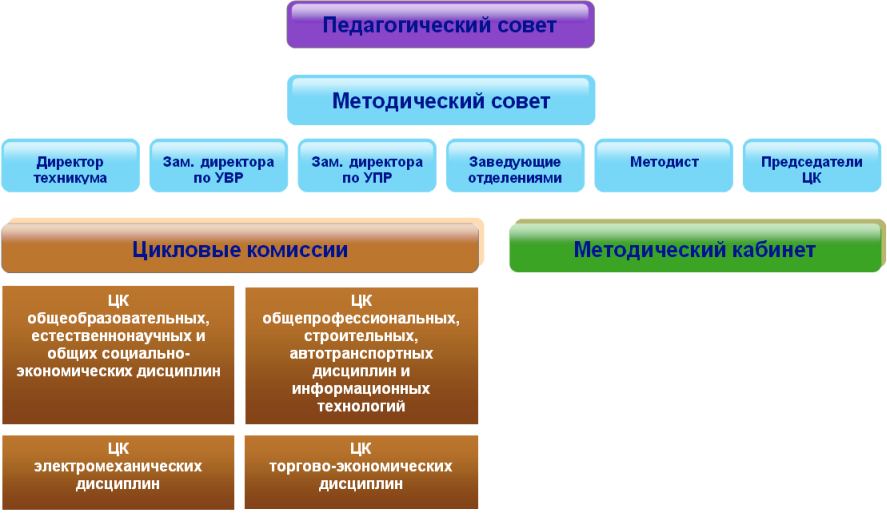 Рис.2  Структура методической службы ГБПОУ "Кизеловский политехнический техникум"В 2015 году основной целью методической службы техникума стала подготовка учебных подразделений  ГБПОУ «Кизеловский политехнический техникум» к проведению аккредитации в соответствии с требованиям ФГОС СПО. Главная задача - приведение всего учебно-методического комплекса ОПОП реализуемых программ подготовки  ССЗ и КРК  к единому виду, формирование единства педагогических требований, создание условий для успешной деятельности  всех участников образовательного процесса в период реорганизации ОУ СПО г.Кизела.Для решения поставленных задач методическими подразделениями техникума были проведены ряд мероприятий: Методические Совещания, Расширенные и плановые заседания ЦК, Школа молодого преподавателя, Педагогические Советы, Методические Советы, Курсы повышения квалификации, Стажировки преподавателей, Индивидуальные консультации, Взаимопосещения учебных занятий, защит курсовых проектов и отчетов по практике и т.д.С целью реализации требований к минимуму содержания и уровню подготовки студентов по всем учебным дисциплинам и профессиональным модулям рабочего учебного плана по каждой специальности и профессии составлены рабочие программы, которые разработаны на основе примерных учебных программ по дисциплинам и профессиональным модулям. Рабочие учебные программы составлены в соответствии с государственными требованиями и имеют рецензии – внешние и внутренние.Внешние рецензенты – руководители, инженерно-технические работники предприятий и организаций, преподаватели учебных заведений города и региона.Внутренние рецензенты – преподаватели техникума.При составлении учебных рабочих программ выполнены требования по структуре рабочей программы, по реализации вариативной части, соблюдена последовательность изучения тем дисциплин, определены виды самостоятельной работы и т.д.На основе примерных учебных программ по организации производственной практики составлены рабочие программы производственной (профессиональной) практики по всем специальностям и профессиям.В соответствии с выбранными видами Государственной итоговой аттестации по всем специальностям и профессиям составлены рабочие программы государственной итоговой аттестации. Структура ПРОГРАММЫ ГИА по профессии:Титульный лист.Содержание.Общие положения. Характеристика подготовки по профессии.Характеристика профессиональной деятельности выпускников.Требования к результатам освоения ОПОП.Вид ГИА.Условия допуска к ГИА.Условия подготовки и проведения ВПКР и ПЭР.Сроки проведения ВПКР и ПЭР.Требования к выполнению выпускной практической квалификационной работа. Примерный перечень практических заданий  для ВПКР. Осваиваемые компетенции.Требования к выполнению письменной экзаменационной  работы. Структура, объем и оформление ПЭР. Примерная тематика ПЭР. Осваиваемые компетенции.Литература для подготовки к ВПКР и ПЭР.Структура ПРОГРАММЫ ГИА по специальности:Титульный лист.Содержание.Общие положения. Характеристика подготовки по специальности.Характеристика профессиональной деятельности выпускников.Требования к результатам освоения ОПОП.Вид ГИА.Условия допуска к ГИА.Условия подготовки и проведения ГИА.Сроки проведения ГИА.Требования к выполнению дипломной работы (дипломного проекта)Примерный перечень тем  дипломных  работ (дипломных проектов)  . Осваиваемые компетенции по ОПОП.Перечень вопросов для подготовки  к защите дипломной работы (дипломного проекта).Литература для подготовки дипломной работы (дипломного проекта).Все программы государственной итоговой аттестации рассмотрены на заседаниях цикловых комиссий, согласованы с представителями работодателей  и утверждены директором техникума в соответствии с Положением.Для проведения квалификационных экзаменов по профессиональным модулям разработаны  программы Квалификационных экзаменов. Структура ПРОГРАММЫ КВАЛИФИКАЦИОННОГО ЭКЗАМЕНА: Титульный лист.Содержание.Общие положения. Структура профессионального(ых) модуля(ей) в соответствии с реализуемой образовательной программой. (МДК, УП, ПП)Требования к результатам освоения профессионального(ых) модуля(ей) в соответствии с ФГОС.Осваиваемые компетенции по профессиональному модулю.Квалификационные требования по профессии (квалификации) в соответствии с ЕТКС по разрядам – 1-ый, 2-ой, 3-ий, 4-ыйУсловия допуска к квалификационному экзамену.Условия подготовки и проведения квалификационного экзамена.Сроки проведения квалификационного экзамена.Перечень  практических заданий.Перечень теоретических заданий.Литература для подготовки к квалификационному экзамену.Итогом работы педагогического коллектива техникума в 2015 году стали сформированные ОПОП по реализуемым  программам подготовки ССЗ и КРК. В 2016 году педагогический коллектив Техникума продолжит  работу по совершенствованию учебно-методического комплекса по реализуемым ОПОП подготовки ССЗ и КРК, внедрению новых педагогических технологий, повышению качества образовательных услуг, в соответствии с Программой развития Техникума на 2013-2018 гг. 9. Качество подготовкиВ ГБПОУ «Кизеловский политехнический техникум» разработана внутритехникумовская система контроля качества подготовки специалистов и рабочих кадров. Она включает входной контроль, текущий контроль, промежуточный контроль, контроль практического обучения, итоговый контроль.Формами текущего контроля знаний студентов являются устные и письменные опросы, тестирование самостоятельные и контрольные работы, рефераты, сообщения и др.  Для текущей аттестации по учебным дисциплинам разработаны варианты контрольных заданий, тесты, вопросы, сформированные в единый  методический комплекс. При выполнении  курсовых проектов студенты пользуются методическими рекомендациями, разработанными преподавателями техникума. Для контроля выполнения составляются графики выполнения курсовых проектов и работ. Сдача курсовых проектов и работ производится в форме открытых защит, что улучшает качество курсового проектирования и подготовки специалистов. При защитах производится систематизация, закрепление полученных компетенций, систематизация изученного материала. Для проведения промежуточной аттестации и итоговой государственной аттестации разработаны соответствующие локальные акты Положение о промежуточной аттестации;  Положение об государственной итоговой аттестации. Ежегодно разрабатываются и утверждаются программы государственной итоговой аттестации  по специальностям и профессиям, вопросы для подготовки к государственной итоговой аттестации, графики подготовки и проведения выпускной квалификационной работы.По результатам Итоговой государственной аттестации производится подведение итогов на малых педсоветах на которых обсуждается:Анализ результатов проведения ИГА ;Отзыв членов Государственной Экзаменационной Комиссии о подготовке и проведению ГИА, замечания, предложения;		Анализ факторов риска при подготовке и проведению государственной итоговой аттестации и пути их устранения.На итоговом педсовете подводятся итоги государственной итоговой аттестации в целом по техникуму.Промежуточная аттестация проводится в соответствии с Положение об организации и проведении промежуточной аттестации. 	Положение определяет промежуточную аттестацию, контроль проведения экзаменационной сессии. Основными формами промежуточной аттестации являются:экзамен по отдельной дисциплине; комплексный экзамен; зачет.Цикловая комиссия определяет форму промежуточной аттестации в соответствии с формами промежуточной аттестации, отраженными в учебном плане специальности и требованиями образовательного стандарта к выпускникам специальности.Количество экзаменов не превышает - 8 , а количество зачетов - 10 в учебном году. В указанное количество не входят экзамены, зачеты по физической культуре.Промежуточная аттестация студентов проводится в 2 этапа:1	этап - зачетная неделя. Определение уровня качества обучения студентов и выставление итоговых оценок по дисциплинам, не выносимым на второй этап.2	этап - экзаменационная сессия. Определение уровня качества обучения студентов и выставление итоговых оценок по дисциплинам, по которым учебным планом специальности предусмотрена такая форма промежуточной аттестации как «экзамен по отдельной дисциплине», «комплексный экзамен».Экзамены проводятся в период экзаменационных сессий, установленных графиком учебного процесса рабочего учебного плана.На каждую экзаменационную сессию в учебной части техникума составляется расписание экзаменов, утверждаемое директором техникума. Расписание экзаменов доводится до сведения студентов и преподавателей не позднее чем за 2 недели до начала сессии.Для одной группы в один день планируется только один экзамен. Интервал между экзаменами не менее двух календарных дней. Первый экзамен может быть проведен в первый день экзаменационной сессии. Остальные формы промежуточной аттестации (зачет) проводятся на последнем занятии по дисциплине в рамках расписания учебных занятий.Экзаменационные материалы составляются на основе рабочей программы учебной дисциплины (дисциплин) и охватывают её (их) наиболее актуальные разделы и темы. Перечень вопросов и практических задач по разделам, темам, выносимым на экзамен, разрабатывается преподавателями дисциплин, обсуждается на цикловых комиссиях и утверждается заместителем директора по учебной работе не позднее, чем за месяц до начала сессии. Экзаменационные билеты составляются преподавателем и утверждаются руководителем специальности, заместителем директора по учебной работе.Форма проведения экзамена по дисциплине (устная, письменная, смешанная) устанавливается цикловой комиссией и доводится до сведения студентов.По завершению промежуточной аттестации производится пересдача экзаменов, по которым студент получил неудовлетворительную оценку. С целью повышения оценки допускается повторная сдача  экзамена или  зачета. Пересдача зачетов и экзаменов осуществляется после сдачи всех экзаменов в соответствии с расписанием экзаменационной сессии, утвержденным директором техникума. Сроки ликвидации академических задолженностей устанавливаются дополнительно согласно составленному расписанию сдачи академических задолженностей.Таблица № 17  Результаты промежуточной аттестации: 140448 (13.02.11) Техническая эксплуатация и обслуживание электрического и электромеханического оборудования*Сведения указываются за три года по дисциплинам и МДК по которым в учебном плане промежуточная аттестация предусмотрена в форме экзамена; сведения указываются по ведомости на дату экзамена Таблица № 18  Результаты государственной итоговой аттестации (далее – ГИА): 140448 (13.02.11) Техническая эксплуатация и обслуживание электрического и электромеханического оборудования*Сведения указываются за три годаТаблица № 19 4.2. Результаты промежуточной аттестации: 150709.02    (15.01.05)  Сварщик   *Сведения указываются за три года по дисциплинам и МДК по которым в учебном плане промежуточная аттестация предусмотрена в форме экзамена; сведения указываются по ведомости на дату экзамена Таблица № 20  Результаты государственной итоговой аттестации (далее – ГИА): 150709.02    (15.01.05)  Сварщик   Таблица № 21 Результаты промежуточной аттестации: 260807 (19.02.01) Технология продукции общественного питания*Сведения указываются за три года по дисциплинам и МДК по которым в учебном плане промежуточная аттестация предусмотрена в форме экзамена; сведения указываются по ведомости на дату экзамена Таблица № 21.  Результаты государственной итоговой аттестации (далее – ГИА): 260807 (19.02.01) Технология продукции общественного питанияТаблица № 22.  Результаты промежуточной аттестации: 270802 (08.02.01) Строительство и эксплуатация зданий и сооружений*Сведения указываются за три года по дисциплинам и МДК по которым в учебном плане промежуточная аттестация предусмотрена в форме экзамена; сведения указываются по ведомости на дату экзамена Таблица № 23.  Результаты государственной итоговой аттестации (далее – ГИА): 270802 (08.02.01) Строительство и эксплуатация зданий и сооруженийТаблица № 24.  Результаты промежуточной аттестации: 151903.02  (15.01.03) Слесарь*Сведения указываются за три года по дисциплинам и МДК по которым в учебном плане промежуточная аттестация предусмотрена в форме экзамена; сведения указываются по ведомости на дату экзамена Таблица № 25.  Результаты государственной итоговой аттестации (далее – ГИА): 151903.02  (15.01.03) Слесарь*Сведения указываются за три годаТаблица № 26.  Результаты промежуточной аттестации: 100701.01   (38.01.02)  Продавец, контролер-кассир*Сведения указываются за три года по дисциплинам и МДК по которым в учебном плане промежуточная аттестация предусмотрена в форме экзамена; сведения указываются по ведомости на дату экзамена Таблица № 27.  Результаты государственной итоговой аттестации (далее – ГИА): 100701.01   (38.01.02)  Продавец, контролер-кассирТаблица № 28.  Результаты промежуточной аттестации: 260807.01  (19.01.17)  Повар, кондитер*Сведения указываются за три года по дисциплинам и МДК по которым в учебном плане промежуточная аттестация предусмотрена в форме экзамена; сведения указываются по ведомости на дату экзамена Таблица № 29.  Результаты государственной итоговой аттестации (далее – ГИА): 260807.01  (19.01.17)  Повар, кондитер*Сведения указываются за три годаТаблица № 30.  Результаты промежуточной аттестации: 270802.09  (08.01.07) Мастер общестроительных работ*Сведения указываются за три года по дисциплинам и МДК по которым в учебном плане промежуточная аттестация предусмотрена в форме экзамена; сведения указываются по ведомости на дату экзамена Таблица № 31.  Результаты государственной итоговой аттестации (далее – ГИА): 270802.09  (08.01.07) Мастер общестроительных работТаблица № 32. Результаты промежуточной аттестации: 080114   (38.02.01) Экономика и бухгалтерский учет (по отраслям)*Сведения указываются за три года по дисциплинам и МДК по которым в учебном плане промежуточная аттестация предусмотрена в форме экзамена; сведения указываются по ведомости на дату экзамена Таблица № 33.  Результаты государственной итоговой аттестации (далее – ГИА): 080114   (38.02.01) Экономика и бухгалтерский учет (по отраслям)Таблица № 34. Результаты промежуточной аттестации: 23.02.03 Техническая эксплуатация и ремонт автомобильного транспорта10.Материально-техническая базаУчебная и материально-техническая база техникума обеспечивает качественную профессиональную подготовку выпускников. По своему оформлению, наличию необходимого оборудования соответствует современным требованиям. Техникум располагает учебным корпусом общей площадью 7826,8 кв.м (здание сдано в эксплуатацию в 1973 году).Наличие кабинетов, лабораторий и учебных мастерских соответствует требованиям Федеральных Государственных образовательных стандартов среднего профессионального образования по направлениям подготовки. Фактически в наличии (единиц):Учебных кабинетов – 45Учебных лабораторий – 24Учебных мастерских - 13Тир – 1Спортивных комплексов – 2Количество профильного технологического оборудования (всего) – 580 ед.В техникуме для организации образовательного процесса используется локальный сервер единая вычислительная сеть. Количество терминалов, с которых имеется доступ к сети Internet 65 шт. В техникуме функционирует 8 компьютерных классов, 10 классов оборудованы мультимедиа проекторами, ещё во всех кабинетах и лабораториях установлены персональные компьютеры для работы преподавателей и студентов. Для организации работы над графической частью курсового и дипломного проектирования функционирует кабинет подготовки к итоговой государственной аттестации, оснащённый несколькими компьютерами, имеется возможность печати бумажных форматов А1 на плоттере. Библиотека техникума оснащена точкой доступа Wi-Fi. Количество единиц вычислительной техники 227 шт: В том числе используемых в учебном процессе 107 шт:из них с процессором Pentium –II и выше 170 шт:пригодных для тестирования в режиме on-line 93 шт: пригодных для тестирования в режиме off-line 158 шт:Библиотека с читальным залом на 100 мест, электронная библиотека с выходом в Интернет, медицинский кабинет, столовая на 150 посадочных мест, 2 музея.Для обеспечения безопасных условий образовательной деятельности в учебном корпусе и общежитии установлена автоматическая противопожарная сигнализация. Разработаны и строго выполняются противопожарные мероприятия. Кабинеты,  лаборатории и мастерские оснащены необходимым  современным оборудованием и техническими средствами обучения, учебно-методической литературой, наглядными пособиями, дидактическим материалом.Количество кабинетов и лабораторий соответствует их перечню в учебных планах, часть из них совмещены.Механизмами обеспечения сохранности имущества является закрепление имущества кабинетов и лабораторий за заведующими кабинетами и лабораториями, в соответствии с планом проводятся инвентаризации материальных ценностей. В техникуме постоянно ведется работа по обновлению лабораторного оборудования, ученической мебели, учебные кабинеты оснащаются презентационной техникой, увеличивается количество специализированных учебных кабинетов, оснащенных компьютерами.Сведения о техническом обеспечении  административных и учебных кабинетов,  лабораторий и мастерских Техникума в 2014 году:Кабинет директора - компьютер в сборе – 1 шт.- принтер – 1 шт.Кабинет зам. по УВР- ноутбук – 1 шт.- терминал – 1 шт.- принтер – 1 шт.Кабинет зам. по УПР- компьютер в сборе – 2 шт.- принтер – 2 шт.- ноутбук – 1 шт.Кабинет заочного отделения- копировальный аппарат – 1 шт.- принтер – 1 шт.- компьютер – 1 шт.- телефон – 1 шт.Кабинет зав. отделением  ПССЗ- ноутбук – 1 шт. - компьютер в сборе – 1 шт.- телефон – 1 шт.- принтер – 1 шт.Кабинет Зав отделением  ПКРК- копировальныйс аппарат - компьютер -1 шт.- принтер- 1 шт.Приемная директора - компьютер в сборе – 1 шт.- принтер – 1 шт.- телефон-факс – 1 шт.Кабинет бухгалтерии- принтер – 6 шт.- компьютер в сборе – 5 шт.- ноутбук – 1 шт.- телефон-факс- 1 шт.- копировальный аппарат – 1 шт.Отдел кадров- ксерокс- 1 шт.- принтер – 4 шт.- копировальный аппарат – 1 шт.- сканер- 1 шт.- ноутбук – 1 шт.- монитор – 1 шт.- факсимальный аппарат – 1 шт.Архив бухгалтерии- копировальный аппарат – 1 шт.- безперебойник – 4 шт Кабинет начальника хоз. отдела- телефон-факс – 1 шт.- принтер – 1 шт.- компьютер  в сборе – 1 шт.- ксерокс – 1 шт.Актовый зал- усилитель Форманта – 4 шт.- проектор – 1 шт.- экран на штативе – 2 шт.- микшер – 2 шт.- колонка F – 2 шт.- центр. эффект – 1 шт.- усилитель микрофона – 1 шт.- микрофон провод.- 3 шт.- стойка для микрофона – 2 шт.- пианино Кама – 2 шт.- ноутбук – 2 шт.- зеркальная камера – 1 шт.- компьютер -1 шт.- принтер – 2 шт.- усилитель мощности -1 шт.- усилитель – 1 шт.- радио микрофон – 2 шт.- гитара – 4 шт.- колонки Гелиус – 1 шт.- светомузыка – 2 шт.- колонки – 3 шт.- экран – 1 шт.- синтезатор – 1 шт.- экран для проектораБиблиотека- компьютер в сборе – 1 шт.- принтер – 1 шт.- ноутбук – 7 шт.- проектор – 1 шт.- ксерокс – 1 шт.- копировальный аппарат – 1 шт.Спортзал, Тренажерный зал - тренажер тросовый -1 шт.- беговая дорожка- 3 шт.- эллипс – 1 шт. - велотренажер – 1 шт.- тренажер Атлет со штангой – 1 шт.- скамья наклонная – 1 шт.- скамья с меняющимся углом – 1 шт.- тренажер гребной – 1 шт.- гири – 8 шт.- скамья гимнастическая – 2 шт.- стол теннисный – 2 шт.- станок для жима – 1 шт.- гриф школьный – 3 шт.- пирамида для дисков  - 1 шт.- штанга – 2 шт.- блин круглый – 27 шт.- блин прямоугольный – 22 шт.- гантели – 10 шт.- тренажер – 3 шт.- стойки для брусьев – 4 шт.- груша спортивная – 1 шт.- вибротренажер – 1 шт.Медицинский  кабинет- холодильник -1 шт.- водонагреватель – 1 шт.- носилки – 2 шт.- ростомер – 1 шт.- облучатель (кварц) – 2 шт.- таблица  для остроты зрения – 1 шт.- кушетка медицинская  - 2 шт.- стол медицинский – 1 шт.- шкаф несгораемый – 1 шт.- стол стеклянный  процедурный – 2 шт.- ширма 3-х створчатая – 2 шт.- стенд 1,2х0,9 – 1 шт.- шина Кремера – 5 шт.- шина Дитерикса – 5 шт.- эл. стерилизатор – 1 шт.- градусник – 2 шт.- весы – 1 шт.- динамометр – 2 шт.- спирометр – 1 шт.- шкаф медицинский – 1 шт.Уч. кабинет электротехники- стенд по электротехнике – 11 шт.- пульт управления – 1 шт.-лабораторный стенд «Промавтоматика» - 5 шт.- Стенд лабораторный – 2 шт.- компьютер – 1 шт.- набор слесарных инструментов – 1 шт.Уч. кабинет бухгалтерский учет- принтер -1шт.- компьютеры – 6 шт.Уч. кабинет социологии- компьютер – 2 шт.- принтер – 1 шт.- интерактивная доска – 1 шт.- проектор – 1 шт.Уч. кабинет вычислительной техники- сервер – 1 шт.- компьютер – 1 шт.Уч. кабинет истории- принтер – 1 шт.- компьютер в сборе -1 шт.- мульт. проектор – 1 шт.- интерактивная доска – 1 шт.- проектор мультим. – 1 шт.Уч. кабинет английского языка- компьютер в сборе -1 шт.- доска интерактивная – 1 шт.- колонки – 4 шт.- проектор – 1 шт.Уч. кабинет русского языка - компьютер в сборе – 1 шт.- принтер – 1 шт.- проектор – 1 шт.- экран – 1 шт.Уч. кабинет метрологии- плоттер – 1 шт.- компьютер в сборе – 8 шт.- видеоплейер – 1 шт.- телевизор – 1 шт.- наглядное пособие – 48 шт.Уч. кабинет сметно-проектное дело- компьютер в сборе – 11 шт.Уч. кабинет химии и биологии- шкаф вытяжной -1 шт.- компьютер в сборе – 1 шт.- ареометр – 10 шт.- гигрометр – 1 шт.- капельницы стеклянные – 8 шт.- мерный стакан – 9шт.- набор галогены – 1 шт.- набор неорганические вещества – 5 шт.- набор стеклянных  трубок – 80 шт.- пипетка с меткой – 35 шт.- прибор для демонстрации пробирок – 2 шт.- стакан низкий со шкалой -1 шт.- стакан с делением – 14 шт.- фильтр кр. лента – 46 шт.- цилиндр мерный 100мл.  – 43 шт.- цилиндр мерный 25мл. – 2 шт. - чашки Петри (блюдца) – 13 шт.Уч. кабинет физики и информатики- компьютер в сборе – 16 шт.- телевизор – 1 шт.- видеомагнитофон – 1 шт.- машина электрофорная малая – 1 шт.- демонстрационный комплект по эл. динамике – 1 шт.- фронт.  лабораторных работ – 1 шт.- манометр – 1 шт.- психрометр – 1 шт.- уч. таблица – 26 шт.- таблица «шкала эл. магнитных волн» - 1 шт.- магнит прямоугольный – 4 шт.- микрометр – 3 шт.- осциллограф – 1 шт.- прибор Ц-20 – 1 шт.- реостат РПР – 1 шт.- султан эл. – 2 шт.- трансформатор на панели – 2 шт.- штангельциркуль -  1 шт.- сканер – 2 шт.- колонки -2 шт.- мультимедийный проектор – 1 шт. Уч. кабинет немецкого языка- компьютер в сборе – 1 шт.- принтер – 1 шт.Уч. кабинет информатики- компьютер в сборе – 15 шт.Уч. кабинет математики- принтер – 1 шт.- компьютер  в сборе – 1 шт.- мультимедийный проектор – 1 шт.- экран- 1 шт.Уч. кабинет теоретические основы сварки- сканер – 1 шт.- доска интерактивная – 1 шт.- проектор – 1 шт.- колонки- 2 шт.- компьютер в сборе – 2 шт.- принтер – 3 шт.Уч. кабинет организация и технология розничной торговли - рабочее место продавца – 1 шт.- весы электрические - 1 шт.- весы цифровые – 1 шт.- весы электронные – 1 шт.- принтер – 1 шт.- телевизор – 1 шт.- компьютер в сборе – 1 шт.- ПОС- система штрих – 1 шт.- кассовый аппарат – 1 шт.- прилавок д/продавца – 1 шт.- счеты напольные – 1 шт.- весы М 5 Т.Уч. кабинет реконструкция и эксплуатация зданий- компьютер в сборе – 1 шт.- уч. комплекс «Технология арматурных работ» 57 плакатов – 1 шт.Уч. кабинет Проектирование производства работ- компьютер в сборе – 2 шт.- принтер - 1 шт.- колонки - 2 шт.- демонстрационный набор (4 шт.) – 1 шт.- демонстрационный набор (9 шт.+3 плаката) – 1 шт.- тахометр -1 шт.- тахометр в наборе – 1 шт.- веха 2,5 м универс. – 2 шт.- компас горно-геологический – 4 шт.- комплект приборов и инструм. топограф. – 1 шт.- курвиметр элект. – 2 шт.- невелир 3Н – 3 шт.- невелир 4Н2КЛ – 3 шт.- отражатель – 2 шт.- планиметр электр.- 2 шт.- рулетка лазерная – 1 шт.- теодолит – 6 шт.- пирометр – 1 шт.- термометр – 1 шт.Уч. кабинет менеджмент, статистика- компьютер в сборе – 1 шт.Уч. кабинет системное и прикладное программирование  - компьютер  в сборе – 15 шт.- колонки – 2 шт. Уч. кабинет правовые основы профессиональной деятельности- мультимедио – 1 шт.- колонки – 2 шт.- интерактивная доска – 1 шт.- компьютер в сборе – 5 шт.Лаборатория технологии приготовления пищи - компьютер в сборе – 1 шт.- наглядное пособие – 64 шт.- проектор- 1 шт.- холодильник – 1 шт.- шкаф пенал – 1 шт.- шкаф навесной – 5 шт.- стол разд. – 5 шт.- плита электрическая – 3 шт.- стол метал. – 5 шт.- весы – 1 шт.- микроволновая печь – 1 шт.- жарочный шкаф – 5 шт.- вытяжной шкаф – 5 шт.- эл. нагреватель – 1 шт.- стол метал. рабочий – 5 шт.- стол дегустационный – 1 шт.- набор ножей - 2 шт.- салфетница – 2 шт.- привод универсальный -1 шт.- пончиковый аппарат – 1 шт.- термос – 4 шт.- шкаф метал. – 1 шт.- картофелечистка - 1 шт.- тестомешалка – 1 шт.- эл. мясорубка – 1 шт.Мастерская  поваров - стол метал.- 10 шт.- ванна моечная 2-х секционная – 2 шт.- ванна 1 секционная – 1 шт.- эл. нагреватель для воды – 2 шт.- шкаф для посуды – 1 шт.- эл. мясорубка – 1 шт.- холодильник – 1 шт.- эл. чайник – 1 шт.- микроволновая печь – 1 шт.- эл. плита 4-х конфорочная – 2 шт.- протирочная машина – 2 шт.- овощерезка – 1 шт.- весы электрические – 1 шт.- эл. сушилка – 2 шт.- мармит – 1 шт.- прилавок для приборов – 1 шт.-прилавок-витрина холодил. – 1 шт.- вытяжка -1 шт.- жарочный шкаф – 1 шт.Лаборатория кондитерского дела - эл. сковорода -2 шт.- эл. плита 1 шт.- универсальный привод – 1 шт.- шкаф жарочный -3 шт.- стол метал. – 2 шт.- стол дерев.- 1 шт.- холодильник – 2 шт.- тестомесильная машина – 1 шт.- тесто раскаточная – 1 шт.- эл. нагреватель для воды – 1 шт.- дежа – 1 шт.- миксер – 1 шт.- стеллаж для посуды – 1 шт.Мастерская слесарная - компьютер в сборе- 1 шт. - верстак  слесарный - 5 шт.- станок токарно-винторезный – 1 шт.- тиски -3 шт.- станок настольный сверлильный – 2 шт.- станок вертикально-сверлильный – 1 шт.- стол слесарный сборочный – 1 шт.- мини вальцы – 1 шт.- приспособление для гибки стали – 2 шт.- станок профилегибочный – 1 шт.- ножницы рычажные – 1 шт.- аппарат точечной сварки – 1 шт.- эл. ножницы – 1 шт.- шлиф. угловая машина – 1 шт.- тиски  – 20 шт.- аппарат точечной сварки – 1 шт.- набор слесарных инструментов – 2 шт.- молот отбойный -1шт.- заточной станок – 2 шт.- перфоратор – 1 шт.Мастерская токарная - сверлильный станок – 2 шт.- фрезерный станок – 1 шт.- токарный станок – 5 шт.- заточной станок – 3 шт.- строгальный станок – 1 шт.- испытательный стенд – 1 шт.Уч. кабинет автодела- компьютер в сборе – 1 шт.- стенд «Передняя подвеска» - 1 шт.- стенд «Система зажигания» -1 шт.- двигатель Москвич – 1 шт.- мост Москвич – 1 шт.- автомобильная коробка передач (стенд) – 1 шт.- интерактивная доска – 1 шт.- проектор – 1 шт.- набор слесарных инструментов – 2 шт.- набор инструментов (77 предметов) – 1 шт. Мастерская маляров, каменщиков- компьютер в сборе -1 шт.- принтер – 1шт.- ксерокс – 1 шт.- колонки – 2 шт. - краскопульт – 1 шт.- электрический плиткорез – 1 шт.Мастерская столярная - верстак столярный – 10 шт.- компрессор – 1 шт.- станок рейсмусовый – 2 шт.- станок токарно-винтовой – 1 шт.- станок точильный – 1 шт.- станок фуговальный – 1 шт.- станок вертикально-фрезерный – 1 шт.- станок для шлифования – 1 шт.- станок сверлильно-пазовальный – 1 шт.- шуруповерт – 1 шт.- станок комбинированный – 1 шт.- станок заточной – 1 шт.- инструмент столярный – 1 комп.- рубанок – 2 шт.- компьютер в сборе -1шт.- уровень строительный – 1 шт.Мастерские сварщика- набор слесарных инструментов – 2 шт.- сварочный аппарат- 2 шт.- выпрямитель сварочный -2 шт.- сварочный трансформатор – 1 шт.- электроотрезная пила – 1 шт. - печь для прокалки электродов – 1 шт.- станок наждачный – 1 шт.- полуавтомат – 1 шт.- балластный реостат – 4 шт.- трансформатор ТДН № 401 – 4 шт.- плазматрон -1 шт.- генератор АСБ1- 1 шт.- сверлильный станок – 1 шт.- инвентор сварочный – 2 шт.- тиски – 6 шт.- электропушка – 1 шт.- генератор газовый ацетиленовый – 1 шт.- горелка ацетиленовая – 1 шт.- ножовка по металлу – 1 шт.- редуктор бал.  кислород.- 1 шт.- резак пропановый – 1 шт.- шланг кислородный – 16м.- тренажер сварщика – 1 шт.- щиток для сварщика- 5 шт.- компьютер в сборе – 1 шт.- колонки – 2 шт.- станок сверлильный – 1 шт.- принтер – 1 шт. Мастерская электромонтажная- компьютер в сборе- 1 шт.- станок сверлильный – 1 шт.- принтер – 1 шт.- проектор – 1 шт.- лабораторный стенд «Пром. автоматика» - 5 шт.- верстак – 2 шт.- угломер – 1 шт.- светильник настольный – 5 шт.- набор слесарных инструментов – 2 шт.- набор инструментов (101 предмет)  – 1 шт.- станок наждачный – 1 шт.- мультимер – 8 шт.- вытяжка – 5 шт.- колонки – 2 шт.- станок заточной – 1 шт.- тиски станочные  - 1 шт.- тиски слесарные 1 шт.- трансформатор ТСШ -1 шт.Техническое оснащение и организация рабочего места- компьютер в сборе – 1 шт.Технология кондитерского производства - компьютер в сборе – 1 шт.- принтер – 1 шт.- проектор – 1 шт.- блендер – 1 шт.- миксер – 2 шт.Мастерская портных-швейная машина – 29 шт.- компьютер в сборе -1 шт.- промышленная швейная машина – 4 шт.- парогенератор- 1 шт.- оверлок -4 шт.- гладильная доска – 2 шт.- вышивальная машина – 1 шт.- ксерокс- 1 шт.- мультимедио – 1 шт.- принтер – 1 шт.Таблица № 33-А. Приведение в нормативное состояние11. Анализ качества производственной подготовки 
и трудоустройства выпускниковВ целях наиболее полного удовлетворения потребности рынка труда в квалифицированных кадрах в техникуме функционирует служба трудоустройства выпускников.Основной целью  службы содействия трудоустройству выпускников является содействие занятости и трудоустройству выпускников техникума.Направление работы: консультационные и организационные мероприятия по подготовке к трудоустройству выпускников, организация дополнительного обучения по выбранным профессиям и важное направление- это работа с работодателями, в том числе помощь по организации производственной практики.Работа с обучающимися и выпускниками техникума:    информирование обучающихся и выпускников о состоянии и тенденциях рынка труда с целью содействия трудоустройству  (обновление информации на стенде, размещение информации на Интернет-сайте техникума);проведение консультационной работы с обучающимися по вопросам самопрезентации, профориентации и информирования о состоянии рынка труда;организация и реализация дополнительных образовательных программ для студентов и выпускников техникума;организация и проведение конкурсов профессионального мастерства с привлечением выпускников и работодателей;информирование и консультирование студентов и выпускников через сайт Межрегионального координационно-аналитического центра по проблемам трудоустройства и адаптации к рынку труда выпускников учреждений профессионального образования (МЦПТ) МГТУ им. Н.Э. Баумана;разработка методических материалов по вопросам содействия трудоустройству выпускников;посещение выставки «Образование и карьера» г.ПермьСотрудничество с предприятиями и организациями, выступающими в качестве работодателей для студентов и выпускников, включает в себя:заключение договоров о сотрудничестве и целевых договоров;привлечение работодателей к участию в защите курсовых и дипломных проектов;оказание помощи в организации стажировок и практик, предусмотренных учебным планом.В связи с введением механизма формирования и размещения государственного заказа на подготовку работников квалифицированного труда и специалистов для нужд Пермского края ведется работа по заключению 3-х сторонних договоров, которые гарантируют прохождение практики студентами и последующее трудоустройство выпускников на предприятия. Для предприятий-работодателей это дает хорошую возможность ознакомить будущего работника со спецификой данного производства и повысить его профессиональную компетентность.  Взаимодействие с органами исполнительной власти, в том числе с органами  по труду и занятости населения:Участие в мероприятиях по содействию трудоустройству выпускников техникума, организованных органами исполнительной власти и органами по труду и занятости населения.Наши выпускники работают на многих предприятиях городов Кизел, Губаха, Александровск. Мониторинг трудоустройства выпускников подтверждает правильность выработанной стратегии техникума.Таблица № 34. Распределение  выпускников 2015 г. обучившихся по программам подготовки квалифицированных рабочих, служащих в 2015 г.  по каналам занятостиТаблица № 35. Распределение  выпускников 2014 г. обучившихся по программам подготовки по программам подготовки специалистов среднего звена в 2014г,  по каналам занятости.Учебная практика и производственная практика - основные составляющая подготовки квалифицированного специалиста и рабочего. В комплексе с теоретическим обучением, программы учебной и производственной практик должны, с одной стороны, обеспечивать выполнение требований Федерального государственного образовательного стандарта к содержанию, уровню и качеству подготовки, с другой учитывать требования регионального рынка труда.Организация практики в техникуме проводится в соответствии с приказом Минобрнауки Российской Федерации от 18.04.2013 N 291 "Об утверждении Положения о практике обучающихся, осваивающих основные профессиональные образовательные программы среднего профессионального образования" (Зарегистрированного в Минюсте России 14.06.2013 N 28785), Положением о практике обучающихся, осваивающих основные профессиональные образовательные программы среднего профессионального образования Целью практики является закрепление и углубление знаний, полученных обучающимися во время теоретического обучения, комплексное освоение всех видов деятельности по профессии или специальности, формирование общих и профессиональных компетенций, а также приобретение опыта практической работы.Сроки и этапы проведения учебной и производственной практики устанавливаются согласно утвержденному директором графику учебного процесса в соответствии с учебными планами по специальностям, профессиям.Все профессии и специальности, реализуемые в техникуме, обеспечены учебно-производственными мастерскими и лабораториями, которые закреплены за мастерами производственного обучения. Обучение в мастерских проводится для обучающихся 1 -4 курсов с целью закрепления знаний и умений, полученных на теоретическом обучении, формирования первичных навыков выполнения основных видов работ по профессии. Учебная практика по всем профессиям осуществляется в группах по 12-13 человек.  Количество учебных мест - достаточно для проведения учебной практики. Занятия проводятся в различных формах (урок производственного обучения, лабораторно - практические работы, комплексные практические работы и др.).В мастерских и лабораториях имеются паспорта учебного помещения, где отражается комплексно-методическое оснащение. На выполняемые работы, в соответствии с учебной программой, разрабатывается инструкционно-технологическая документация. Разрабатываются технологические карты, контрольно-измерительные материалы, лабораторные работы, корректируются рабочие программы. Компьютерные классы, лаборатории - оснащены компьютерной и мультимедийной техникой, что дает возможность использовать на учебной практике информационные технологии, в том числе и электронные учебники -практикумы. Мастерские и лаборатории оснащены станками, технологическим оборудованием, инструментами согласно квалификационным требованиям по профессиям и специальностям.Практика студентов является важнейшим этапом в подготовке квалифицированных специалистов.Практика организуется и проводится с целью углубления и закрепления полученных знаний и умений, приобретения практических навыков; выполнения должностных обязанностей в соответствии с профилем будущей специальности.Производственная практика имеет целью закрепление и углубление знаний, полученных студентами в процессе теоретического обучения, приобретение необходимых умений, компетенций и опыта практической работы по изучаемой специальности.Производственная практика студентов включает в себя следующие этапы:практика для получения первичных профессиональных умений и навыков (учебная);практика по профилю специальности (технологическая);практика преддипломная (квалификационная или стажировка). Организация производственной практики на всех ее этапах направлена на:выполнение государственных требований к минимуму содержания и уровню подготовки выпускников в соответствии с получаемой специальностью и присваиваемой квалификацией;непрерывность и последовательность овладения студентами профессиональной деятельностью в соответствии с программой практики.Содержание всех этапов производственной практики определяется рабочей программой производственной практики.В техникуме сформирован банк данных о местах практики и трудоустройства. В настоящий момент  36  предприятий и организаций  заключили с техникумом договоры о сотрудничестве.Для эффективного выбора социальных партнёров техникумом проводится постоянный мониторинг рынка труда, включающий анализ:профессиональных компетенций востребованного специалиста;готовности предприятия к сотрудничеству;возможности организации практики и трудоустройства выпускников;условий работы и соблюдения ТБ.Сотрудничество с работодателями строится на основе договоров, где четко прописаны права и обязанности сторон.Таблица № 36. Социальные партнеры по программам ПКРК.Таблица № 37. Социальные партнеры по программам ПССЗДеятельность педагогического коллектива в рамках социального партнёрства заключается в мониторинге требований работодателей к степени сформированности профессиональных и общепрофессиональных компетенций, модернизации на этой основе содержания профессионального и общего образования, в том числе путём внедрения современных технологий обучения (информационных, проектных, исследовательских). Для техникума открываются дополнительные возможности: постоянный доступ к информации о рынке труда, что позволяет уточнить структуру профессий и объем подготовки кадров, организация практики на оборудовании, действующем в современном секторе экономики, оптимизация содержания учебных планов и программ, привлечение к преподаванию и итоговой аттестации сотрудников предприятий. Предприятия создают условия для прохождения производственной практики, проводят переподготовку (стажировку) педагогических работников, занятых в профессиональном образовании, содействуют созданию учебно-материальной базы как на предприятиях, так и в техникуме, трудоустраивают выпускников.12.Воспитательная и профилактическая работаПедагогический коллектив  Техникума рассматривает воспитание студентов как управление процессом развития личности каждого через создание благоприятных для этого условий, с учетом педагогических и социальных факторов. Основой системы воспитания в техникуме уже многие годы является синтез учебно-познавательной деятельности, внеучебной деятельности, профессиональной и социальной практики. Сложившаяся за последние годы система воспитания совершенствуется и направлена на достижение гармонии и единства обучения и воспитания, основанная на совместной деятельности педагогов и студентов.Воспитательный процесс в техникуме осуществляется на основе нормативно-правовых документов Российского законодательства  и  разработанных в техникуме локальных актов, регламентирующих воспитательную деятельность учебного заведения.1. Основные нормативно-правовые документы:-  Закон Российской Федерации «Об образовании»;-  Конвенция о правах ребенка;-  Конституция РФ;-  Закон Российской Федерации «Об основных гарантиях прав ребенка в Российской Федерации»;-  Закон Российской Федерации «Об основах системы профилактики безнадзорности и правонарушений несовершеннолетних»;-  Закон Российской Федерации «О дополнительных гарантиях по социальной поддержке детей-сирот и детей, оставшихся без попечения родителей».2. Локальные акты образовательного учреждения:-  Устав ГБПОУ «КПТ»;-  Концепция воспитательной деятельности ГБПОУ «КПТ»;-  План воспитательной работы;-  Комплексная программа «Здоровьесберегающее пространство»;-  Комплексная программа «Профилактика психоактивных веществ»;- Комплексная программа «Профилактика суицида и суицидальных              попыток среди несовершеннолетних»;-  Комплексная программа адаптации студентов нового набора;-  Комплексная программа по профилактике правонарушений и преступлений среди несовершеннолетних»-  Положение о внутреннем распорядке для студентов ГБПОУ «КПТ»;-  Положение о классном руководителе;-  Положение о родительском комитете;-  Положение о Совете профилактики правонарушений;-  Положение об учебно-воспитательной комиссии;-  Положение о порядке постановки на внутритехникумовский контроль и снятие с учета обучающихся;-  Положение о Студенческом самоуправлении;-  Положение о Старостате;-  Положение об организации дежурства в техникуме;-  Положение о проведении конкурса «Лучшая группа»;-  Положение о проведении внутритехникумовских конкурсов;-  Положение о поощрении студентов;-  Положение о дисциплинарных взысканиях;-  Положение о порядке посещения обучающимися по своему выбору мероприятий, проводимых в ГБПОУ «Кизеловский политехнический техникум» и не предусмотренными учебным планом;- Положение о порядке участия обучающихся в ГБПОУ «Кизеловский политехнический техникум» в формировании содержания своего профессионального образования.           Ведущей конечной целью воспитания является формирование разносторонней, гармонично развитой личности. На период обучения в техникуме эта цель конкретизируется с учетом профессиональной подготовки, современных социальных условий и потребностей общества, а также возможностей техникума. Поэтому образовательно-воспитательный процесс в техникуме сориентирован на воспитание и подготовку высококвалифицированных и разносторонне развитых специалистов, высоконравственных, имеющих гражданскую позицию. Цель воспитания осуществляется в процессе решения следующих задач:- создание условий для подготовки высококвалифицированного специалиста, конкурентноспособного на рынке труда, компетентного, ответственного, свободно владеющего своей специальностью и ориентированного в смежных областях деятельности, способного к эффективной работе по специальности, готового к постоянному профессиональному росту, социальной и профессиональной мобильности;-  участие в процессе формирования профессиональных качеств личности; -формирование гражданско-патриотической позиции, социальной ответственности, проявляющихся в заботе о благополучии своей страны, региона, техникума, окружающих людей; - приобщение студентов к системе культурных ценностей, отражающих богатство общечеловеческой культуры, культуры своего Отечества; - воспитание положительного отношения к труду, развитие потребности в творческом труде; - соблюдение норм коллективной жизни, опирающееся на уважение к закону, к правам окружающих людей; -формирование здорового образа жизни, способности к физическому самосовершенствованию и развитию. Система воспитания, над постоянным совершенствованием которой работает педагогический коллектив техникума, имеет в основе следующие принципы: - единство процессов воспитания, обучения и развития личности обучающихся; - гуманистический подход к построению отношений в воспитательном процессе (как среди обучающихся, так и между обучающимися и преподавателями); - личностный подход в воспитании; -осуществление процесса трансформации воспитания в самовоспитание, самореализацию личности обучающихся; - создание эффективной среды воспитания; - творческое развитие обучающихся. Воспитательная деятельность в ГБПОУ «КПТ» реализуется на следующих уровнях:- Воспитание в процессе учебной деятельности (реализация воспитательного потенциала занятий, творческие уроки, уроки-экскурсии, деловые игры и другое).-  Воспитание во внеучебной деятельности: базовой процесс воспитания через часы классного руководства, акции, конкурсы, концерты, выставки и другое.- Воспитание в процессе получения и освоения дополнительного воспитания, дающее студентам реальную возможность раскрытия своих способностей через кружки, спортивные секции и творческие объединения.Для реализации поставленной цели и вышеперечисленных задач, воспитательная деятельность в техникуме ведется по следующим направлениям:Профессионально-трудовое воспитаниеГражданско-патриотическое воспитание Духовно-нравственное  воспитание Спортивно-оздоровительное воспитание Формирование информационной культуры обучающихся Экологическое воспитание  Студенческое самоуправлениеПрофилактическая работаСоциально-педагогическая защита прав детей-сирот и детей, оставшихся без попечения родителейРабота с родителямиЕжегодно разрабатывается план воспитательных мероприятий на учебный год, который обсуждается на методическом Совете техникума и утверждается директором.Большую часть воспитательных задач и функций выполняют классные руководители учебных групп, которые назначаются приказом директора по представлению заместителя директора по учебно-воспитательной работе с учетом их квалификации, личностных качеств, опытом работы, желанием работать с группой. На основании годового плана воспитательной работы, классные руководители планируют и организуют свою деятельность согласно индивидуальным планам работы и с учетом воспитательных задач по курсам и возрасту студентов. Один раз в месяц с классными руководителями проводятся инструктивно-методические совещания и семинарские занятия. Методическое объединение классных руководителей решает проблемы учебно-методического обеспечения воспитательного процесса в техникуме; организует коллективное планирование и коллективный анализ жизнедеятельности учебных групп; координирует воспитательную деятельность классных руководителей, организует их взаимодействие; организует изучение и освоение классными руководителями современных технологий воспитания, форм и методов воспитательной работы; обсуждает социально-педагогические проблемы воспитательной деятельности, материалы обобщения передового педагогического опыта работы классных руководителей; организует проведение различных мероприятий, обеспечивающих самореализацию личности.Обеспечение системности воспитательной деятельности осуществляется на основании поэтапного планирования, реализации, коррекции и подведении итогов. Реализация планов воспитательной работы осуществляется при тесном взаимодействии педагогического коллектива с органом студенческого самоуправления - Студенческим советом. Студенческое самоуправление занимает важное место в жизни и деятельности техникума. Именно студенческий актив является посредником между студентами и руководством техникума, защищает и отстаивает интересы студентов, предлагает новые идеи относительно развития учебного заведения, организации в нем учебно-воспитательного процесса, творческой, исследовательской деятельности и помогает эти идеи воплощать в жизнь. Студенческий совет имеет 4 сектора: учебный сектор, пресс-центр, сектор досуга и отдыха, сектор спорта и здоровья. Состав формируется путем выборов.Основной целью Студенческого совета  является – содействовать росту социальной и учебной успешности каждого обучающегося, развивать инициативность и лидерские качества, способствовать социальному, нравственному и творческому росту личности.С целью развития творческой деятельности обучающихся, соотносимой с общим контекстом их будущей профессиональной деятельности и организации отдыха обучающихся, в техникуме проводятся традиционные культурно - массовые мероприятия по разным направлениям воспитательной деятельности:-  День Знаний;-  День Здоровья;-  День подростка;-  Посвящение в студенты;-  День белых журавлей;-  День учителя;-  Студенческая осень;-  День матери;-  Новогодний серпантин;-  День студента;-  День Святого Валентина;-  Широкая Масленица;-  День защитника Отечества;-  8 Марта;-  Конкурс агитбригад «Мы за здоровый образ жизни!»;-  День Победы;- Торжественное вручение дипломовСтуденты техникума являются активными участниками и неоднократными призерами мероприятий разного уровня. В 2015 учебном году в рамках культурно-массовой и спортивно-оздоровительной деятельности было осуществлено участие студентов в 3-х зональных, 17 городских, 28 внутритехникумовских мероприятиях. Охват студентов -497.Органическое сочетание досуга с различными формами образовательной и воспитательной деятельности позволяет решать проблему занятости студентов.Таблица № 38. Сведения о занятости студентов в кружках, секциях дополнительного образования Техникума.Целью коллектива техникума по созданию здоровьесберегающего пространства является обеспечение соответствующих условий для сохранения и укрепления физического, психического и социального здоровья обучающихся в образовательном процессе; создание условий для сохранения и укрепления физического, психического и социального здоровья.Здоровьесберегающее пространство имеет важное значение для становления молодого специалиста. Здоровый образ жизни, личная ответственность за собственное здоровье формируется во многом системой физического воспитания в техникуме. Данное направление подразумевает совокупность мер направленных на: усвоение студентами принципов и навыков здорового образа жизни, воспитание у них убежденности в необходимости регулярного занятия спортом и физической культурой; развитие физической культуры будущего специалиста как важного фактора его гармоничного развития, высокой профессионально - трудовой активности, эффективной организации здорового образа жизни, высокопроизводительного труда и творческого долголетия;сохранение и укрепление здоровья студентов, содействие правильному формированию и развитию; популяризацию спорта, совершенствование спортивного мастерства студентов-спортсменов; формирование основ культуры здоровья, сознательного отношения к семейной жизни. Задача физического воспитания студентов – формирование здорового образа жизни, улучшение и укрепление физического и нравственного здоровья, совершенствование спортивного мастерства через:деятельность спортивных секций, организующих всю внутреннюю спортивно-оздоровительную работу и выступления сборных команд техникума;привлечение студентов к активным занятиям в спортивных секциях;проведение соревнований по различным видам спорта;проведение цикла лекций и бесед, посвященных борьбе с курением, алкоголизмом, наркоманией. Таким образом, в результате реализации названных направлений воспитательной работы у студентов должны быть сформированы такие качества личности как высокая нравственность, эстетический вкус, положительные моральные, коллективистские, волевые и физические качества, нравственно-психологическая и физическая готовность к труду и служению Родине.  С целью создания условий для занятий физической культурой и спортом, в техникуме разработан план спортивно-массовой работы  на учебный год. Согласно плану,  в техникуме организуются и проводятся соревнования по футболу, баскетболу, волейболу, армреслингу, гиревому спорту, спортивной стрельбе; спортивные эстафеты, игры и спартакиады; месячники спортивно-массовой и военно-патриотической работы; день здоровья и т.д. Спортсмены техникума принимают участие во всех спортивных городских мероприятиях, где занимают призовые места.Чтобы вовлечь подростков в позитивную деятельность, адекватную их интересам и способностям в техникуме действуют спортивные секции по волейболу, баскетболу, стрельбе.Для занятий физической культурой имеется:спортивный зал, оснащенный спортивным инвентарем;тренажерный залтиртеннисный залБольшое значение в воспитательной деятельности уделяется гражданско-патриотическому воспитанию. Гражданско-патриотическое воспитание студентов техникума предполагают решение следующих задач: формирование современного научного мировоззрения;формирование у студентов гражданской позиции и патриотического сознания; формирование лучших черт национального характера представителей народов России; воспитание личной ответственности за содержание жизнедеятельности студенчества в техникуме, активное участие в системе студенческого самоуправления, укрепление и развитие традиций техникума и др.; формирование правосознания студентов, готовности каждого бороться за укрепление общественной дисциплины и правопорядка. Неотъемлемой частью патриотического воспитания студента является патриотическое отношение к техникуму. Патриотизм проявляется в создании новых и поддержании старых традиций техникума; проведении встреч студентов с выпускниками разных лет; оформлении стенда «Ими гордится техникум»; торжественном проведении праздников, вечеров, посвященных государственным датам; Дня знаний, с посвящением в студенты первокурсников, выпускных актов студентов; обеспечении свободного обмена информацией через выпуск газеты «Техвест», знакомство с историей техникума; информационных листов; формировании у студентов чувства ответственности за сохранение помещений и оборудования, санитарное состояние и чистоту в учебных кабинетах, местах общественного пользования, на территории техникума; укреплении учебной, трудовой и исполнительской дисциплины; обеспечении неукоснительного и своевременного выполнения приказов, распоряжений и плановых заданий и др. Традиционные мероприятия:- День белых журавлей;- военно-спортивная игра «А ну-ка, парни!»- День народного единства- акция «Ветеран живет рядом с тобой!»- организация и проведение митинга, посвященное Дню Победы- организация Вахты Памяти- участие в соревнованиях по военно-прикладным видам спортаНаряду с проведением традиционных мероприятий, гордостью техникума является музей  Кизеловского горного техникума,  в котором представлены экспозиции  самых важных периодов развития техникума и исторические материалы об участии студентов в Великой Отечественной войне. Экскурсии, проводимые в музее, приучают студентов прививать любовь к учебному заведению, вызывать чувство уважения  и гордости. При этом важно отметить, что в дело пополнения музейного фонда немалый вклад внесли старейшие преподаватели и студенты техникума. И по сей день, студенты и сотрудники техникума осуществляют активную поисковую работу и постоянно пополняют экспозиционный фонд музейной комнаты. Работа музея ведется по следующим направлениям:патриотическое и нравственное воспитание студентов;регулярное проведение экскурсий;научно-просветительская деятельность;поисковая деятельность.Одной из самых актуальных задач современного общества является создание благоприятных условий для формирования полноценной, здоровой личности, ориентированной на общечеловеческие, культурно-исторические, художественно-эстетические, духовные ценности. Обращение к ценностям, накопленным и свято хранимым человечеством в мировой культуре, предполагает включение индивида в культурно-историческое пространство, что создаёт почву для осознания им себя как субъекта культуры. Особая роль в этом принадлежит музею, который выводит индивида за границы социума, цивилизации в мир культуры. Музей горно – шахтного оборудования Кизеловского угольного бассейна, который работает при образовательном учреждении – это особая культурно – образовательная среда, где все три способности души: ум, чувство и воля объединены в памяти. Цель деятельности музея – духовно – нравственное воспитание личности будущего специалиста. Одной из важнейших задач является формирование историко – познавательной, информативно – коммуникативной компетентности студентовСтуденты техникума ежегодно принимают участие в городских мероприятиях, посвященных празднованию Дня Победы: организация и проведение торжественных митингов у памятника Константина Савельева, Героям-Кизеловцам, организация Вахты Памяти и возложение Гирлянд Славы, в благотворительной акции «Ветеран живет рядом с тобой!», организация праздничного концерта и солдатской кухни ветеранам войны и труженикам тыла.Особое внимание в техникуме уделяется профилактической работе:  пропаганде здорового образа жизни, профилактике преступлений и правонарушений. Ежегодно в техникуме в соответствии с планом проведения профилактических мероприятий осуществляется тесное сотрудничество с инспекцией ПДН, КДН при администрации района, центральной городской больницей. Студенты активно принимают участие в проведении классных часов, конкурсе газет и рекламных плакатов, в конкурсе социальной рекламы между группами техникума. В техникуме создан Совет по профилактике правонарушений, который совместно с педколлективом, Студсоветом, правоохранительными, административными органами проводит работу по активизации правового воспитания, предупреждению правонарушений среди обучающихся. За 2015 год было проведено 9 заседаний Совета профилактики правонарушений, на которые вызывались студенты, совершившие правонарушения и преступления, имеющие академические задолженности по учебным дисциплинам, проблемы с посещаемостью и дисциплиной. В соответствии с планом работы Совета, осуществляется контроль за обучающимися «группы риска», проводятся индивидуальные беседы, встречи с работниками прокуратуры, полиции, ПДН,  родителями. В 2015 году в учебном заведении обучалось 80 студентов, имеющих статус «дети – сироты и дети, оставшиеся без попечения родителей». Со студентами данной категории  проводятся информационные и тематические собрания, беседы, индивидуальные консультации, ведется тесная связь с отделом опеки и попечительства, проводятся рейды по обследованию условий проживания.   Планируя воспитательную работу в группе, классные руководители знакомятся и строят свою деятельность в соответствии с нормативно-правовой базой, регулирующей воспитание детей, находящихся в трудной жизненной ситуации.   Важнейшим структурным подразделением техникума, которое обеспечивает учебно-воспитательный процесс необходимыми информационными источниками, является библиотека. Одна из главных функций библиотеки в работе с читателями – обслуживание на абонементе и в читальном зале. Читальный зал оснащен компьютерами с выходом в интернет, где все желающие могут воспользоваться ресурсами электронной библиотеки. Читальный зал – это место для проведения массовых мероприятий. Важное значение  в деятельности библиотеки придается воспитательной деятельности. Библиотека оказывает помощь в проведении классных часов и организации досуга студентов, организуя для них массовые мероприятия и применяя современные информационные технологии. Большое место в работе библиотеки занимает воспитание у молодежи патриотических чувств, формирование ответственности за судьбу Родины и готовности встать на ее защиту. Для знакомства читателей с библиотечным фондом организуются книжные выставки. Они способствуют повышению спроса на литературу, вызывают интерес к книге, особенно если являются частью массового мероприятия.Выполнение плана воспитательной работы анализируется на уровне администрации техникума. При подведении итогов и назначении стимулирующих надбавок, предусмотренных положением «Об оплате труда» учитывается участие классных руководителей и преподавателей в различных воспитательных мероприятиях. Механизмами стимулирования внеучебной деятельности студентов являются грамоты и благодарности за участие в мероприятиях, благодарственные письма родителям студентов и законным представителям, памятные подарки и сладкие призы.   Отличники учебы и студенты, активно участвующие в творческой жизни техникума рекомендуются на получение стипендии Губернатора Пермского края.13. Социальное обеспечение       В техникуме созданы все необходимые условия для оказания студентам первой медицинской помощи. Систематически выделяются средства для приобретения медикаментов, оборудован медицинский кабинет. Своевременно проводится анализ причин заболеваемости, а также на базе техникума  проводится вакцинация студентов.Питание студентов техникума осуществляется в буфете, находящемся на балансе учебного заведения. Количество посадочных мест – 100. Буфет обеспечен всем необходимым оборудованием в соответствии с требованиями Сан ПиН. Для организации питания студентов в расписании предусмотрены два перерыва. Меню составляется с учетом сезонности, разнообразия блюд и потребительского спроса. Проведена значительная работа по обеспечению доступности обеда для студентов (средняя стоимость обеда - 40 рублей). Пользуется спросом всегда свежая и качественная кондитерская продукция  техникума.Для проведения спортивно-массовых мероприятий  в техникуме имеется:спортивный зал, оснащенный спортивным инвентарем;тренажерный зал;тир;теннисный залДля проведения культурных мероприятий, отдыха студентов имеется:актовый зал;библиотека, имеющая читальный зал и оснащенная необходимой компьютерной техникой;кабинет информатики и вычислительной техникиНа основании Положения о стипендиальном обеспечении и других формах материальной поддержки студентов ГБПОУ «КПТ», студентам оказываются следующие виды финансовой поддержки:государственная стипендия;единовременная материальная помощьВ техникуме создана стипендиальная комиссия, в состав которой входят представители администрации, классные руководители и студенты. Стипендия выплачивается своевременно и дифференцированно: академическая – в зависимости от успеваемости, и социальная – по представлению документов, подтверждающих статус студента. Социальную стипендию в 2015 учебном году получали 157 студентов: 107 студентов, относящиеся к категории: «дети-сироты и дети, оставшиеся без попечения родителей»; 3 студента, имеющие статус: инвалиды II группы и 47 студентов, имеющие статус: малоимущие семьи. Таблица 39.  Число получателей стипендии в соответствии с Законом Пермского края от 29.06.2010 N 642-ПК «О стипендиальном обеспечении и дополнительных формах материальной поддержки обучающихся в профессиональных образовательных организациях»14. Здоровьесберегающая инфраструктура Целью коллектива Техникума по созданию здоровьесберегающего пространства является обеспечение соответствующих условий для сохранения и укрепления физического, психического и социального здоровья обучающихся в образовательном процессе; создание условий для сохранения и укрепления физического, психического и социального здоровья.Здоровьесберегающее пространство имеет важное значение для становления молодого специалиста. Здоровый образ жизни, личная ответственность за собственное здоровье формируется во многом системой физического воспитания в техникуме. Данное направление подразумевает совокупность мер направленных на: усвоение студентами принципов и навыков здорового образа жизни, воспитание у них убежденности в необходимости регулярного занятия спортом и физической культурой; развитие физической культуры будущего специалиста как важного фактора его гармоничного развития, высокой профессионально - трудовой активности, эффективной организации здорового образа жизни, высокопроизводительного труда и творческого долголетия;сохранение и укрепление здоровья студентов, содействие правильному формированию и развитию; популяризацию спорта, совершенствование спортивного мастерства студентов-спортсменов; формирование основ культуры здоровья, сознательного отношения к семейной жизни. Задача физического воспитания студентов – формирование здорового образа жизни, улучшение и укрепление физического и нравственного здоровья, совершенствование спортивного мастерства через:деятельность спортивных секций, организующих всю внутреннюю спортивно-оздоровительную работу и выступления сборных команд техникума;привлечение студентов к активным занятиям в спортивных секциях;проведение соревнований по различным видам спорта;проведение цикла лекций и бесед, посвященных борьбе с курением, алкоголизмом, наркоманией. Таким образом, в результате реализации названных направлений воспитательной работы у студентов должны быть сформированы такие качества личности как высокая нравственность, эстетический вкус, положительные моральные, коллективистские, волевые и физические качества, нравственно-психологическая и физическая готовность к труду и служению Родине.  С целью создания условий для занятий физической культурой и спортом, в техникуме разработан план спортивно-массовой работы  на учебный год. Согласно плану,  в техникуме организуются и проводятся соревнования по футболу, баскетболу, волейболу, армреслингу, гиревому спорту, спортивной стрельбе; спортивные эстафеты, игры и спартакиады; месячники спортивно-массовой и военно-патриотической работы; день здоровья и т.д. Спортсмены техникума принимают участие во всех спортивных городских мероприятиях, где занимают призовые места.Чтобы вовлечь подростков в позитивную деятельность, адекватную их интересам и способностям в техникуме действуют спортивные секции по волейболу, баскетболу, стрельбе.Для занятий физической культурой имеется:спортивный зал, оснащенный спортивным инвентарем;тренажерный зал;тир;теннисный зал.15.Финансовое обеспечение учрежденияФинансовое обеспечение выполнения государственного задания Техникума осуществляется в виде субсидий из средств краевого бюджета. Финансовое обеспечение выполнения государственного задания осуществляется с учетом расходов на содержание недвижимого имущества и особо ценного движимого имущества, закрепленных за Техникумом или приобретенных Техникумом за счет средств, выделенных ему Учредителем на приобретение такого имущества, расходов на уплату налогов, в качестве налогообложения по которым признается соответствующее имущество, в том числе земельные участки.Техникум не вправе отказаться от выполнения государственного задания. Техникум осуществляет операции с поступающими ему в соответствии с законодательством Российской Федерации средствами через лицевые счета, открытые в Министерстве финансов Пермского края. Согласно лицензии на право ведения образовательной деятельности Техникума, выданной уполномоченным органом государственной власти субъекта Российской Федерации, Техникум имеет право оказывать сверх государственных образовательных стандартов дополнительные платные образовательные услуги (преподавание специальных курсов и циклов дисциплин, репетиторство, занятия с обучающимися для углубленного изучения предметов и другие услуги) по договорам с физическими и (или) юридическими лицами, в том числе обучающимся за счет бюджетных средств (на добровольной основе).Запрещается нецелевое использование денежных средств. Техникум не вправе размещать денежные средства на депозитах в кредитных организациях, а также совершать сделки с ценными бумагами, если иное не предусмотрено федеральными законами.Техникум вправе вести приносящую доход деятельность постольку, поскольку это служит достижению целей, ради которых оно создано, и соответствует этим целям, при условии, что такая деятельность указана в настоящем уставе. Доходы, полученные от такой деятельности, и приобретенное за счет этих доходов имущество поступают в самостоятельное распоряжение Техникума.Право Техникума  осуществлять деятельность, на которую необходимо получение лицензии, возникает с момента получения такой лицензии или в указанный в ней срок и прекращается по истечении срока ее действия, если иное не установлено законом или иными правовыми актами.Учредитель вправе приостановить приносящую доход деятельность Техникума, если она идет в ущерб уставной образовательной деятельности Техникума, до решения суда по этому вопросу.Техникум самостоятельно решает вопросы, связанные с заключением договоров, определением обязательств и иных условий, не противоречащих законодательству Российской Федерации и настоящему уставу. Техникум самостоятельно определяет и устанавливает выплаты компенсационного и стимулирующего характера работникам Техникума локальными актами Техникума  в соответствии с законодательством Российской Федерации, нормативными правовыми актами Пермского края, правовыми актами Учредителя. Техникум определяет виды и размеры выплат компенсационного и стимулирующего характера в пределах фонда оплаты труда. Таблица 40. Оплата труда  	Таблица 41. Платные услуги, оказываемые учреждениемТаблица  42. Финансово-экономические показателиВыводыСодержание и уровень подготовки по реализуемым специальностям базового уровня и профессиям   соответствуют  требованиям ФГОС СПО.Качество подготовки выпускников по реализуемым специальностям и профессиям соответствует  требованиям ФГОС СПО. Условия ведения образовательного процесса по всем реализуемым специальностям,  профессиям  и  циклам дисциплин в основном достаточны для подготовки специалистов по заявленному уровню.В техникуме освоена и действует воспитательная система: определены цели и задачи, спланирована воспитательная деятельность, обеспечивающая реализацию мероприятий; выстроены механизмы управления; используются условия и принципы воспитательной системы, внедряются современные воспитательные технологии и методы образовательно –  воспитательного процесса.У техникума имеются достаточные финансовые средства для реализации государственного задания.Для дальнейшего совершенствования образовательного процесса и повышения уровня подготовки специалистов и рабочих кадров коллективу техникума следует:-    продолжить  совершенствование ФГОС СПО по специальностям и профессиям;-    продолжить совершенствование структуры управления техникумом в соответствии с требованиями  нового закона об образовании в РФ;-    продолжить работу по обеспечению качества  педагогического состава;- продолжить работу по информационно-методическому обеспечению в соответствии с ФГОС СПО; -    продолжить работу по обеспечению качества образования на всех этапах учебного процесса;активизировать внедрение новых форм обучения;продолжать работы по развитию научно-исследовательской работы;расширять использование информационных технологий в учебном процессе;продолжать модернизацию учебно-лабораторной базы в соответствии с ФГОС СПО;продолжать  и расширять сотрудничество с работодателями;продолжить  совершенствование финансово-экономической  деятельности техникума.Приложение №2Показатели  деятельности 
профессиональной образовательной организации, 
ГБПОУ «Кизеловский политехнический техникум»
(утв. приказом Министерства образования и науки РФ от 10 декабря 2013 г. № 1324)_____________________________* Заполняется для каждого филиала отдельноРассмотрено на заседанииПедагогического Совета14 апреля 2016 года                      «УТВЕРЖДАЮ»                     Директор ГБПОУ «КПТ»                     _____________________                    Логинов И. А.                    «20» апреля  2016 г.Укрупненная группа профессий, специальностей и направлений подготовки профессионального образованияУкрупненная группа профессий, специальностей и направлений подготовки профессионального образованияПрофессия, специальность и направление подготовкиПрофессия, специальность и направление подготовкиСрок получения образованияКоличество обучающихся/из них завершающих обучение в текущем учебном году по формам обученияКоличество обучающихся/из них завершающих обучение в текущем учебном году по формам обученияКоличество обучающихся/из них завершающих обучение в текущем учебном году по формам обученияКоличество обучающихся/из них завершающих обучение в текущем учебном году по формам обученияКодНаименованиеКодНаименованиеСрок получения образованияОчная (бюджет)очно-заочнаяЗаочная (внебюджет)семейное образование или самообразование4567910111213270000(08.00.00)Архитектура и строительство(Техника и технологии строительства)270802(08.02.01)Строительство и эксплуатация зданий и сооружений3 года 10 месяцев61/2100/00270000(08.00.00)Архитектура и строительство(Техника и технологии строительства)08.01.07(270802.09)Мастер общестроительных работ2 года 5 месяцев20/20000140000(13.00.00)Энергетика, энерготехническое машиностроение и электротехника(Электро- и теплоэнергетика)140448(13.02.11)Техническая эксплуатация и обслуживание электрического и электромеханического оборудования (по отраслям)3 года 10 месяцев91/1700/00150000(15.00.00)Металлургия, машиностроение и металлообработка(Машиностроение)150709.02(15.01.05)Сварщик (электрогазосварочные работы)10 месяцев20/20000150000(15.00.00)Металлургия, машиностроение и металлообработка(Машиностроение)151903.02(15.01.03)Слесарь2 года 5 месяцев12/12000260000(19.00.00)Технология продовольственных продуктов  потребительских товаров(Промышленная экология и биотехнологии)26080719.02.01Технология продукции общественного питания3 года 10 месяцев87/20000260000(19.00.00)Технология продовольственных продуктов  потребительских товаров(Промышленная экология и биотехнологии)260807.01(19.01.17)Повар, кондитер2 года 5 месяцев45/25000080000(38.00.00)(Экономика и управление)080114(38.02.01)Экономика и бухгалтерский учет (по отраслям)2 года 10 месяцев000/00100000(38.00.00)Сфера обслуживания (Экономика и управление)100701.01(38.01.02)Продавец, контролер-кассир2 года 5 месяцев11/11000100000(38.00.00)Сфера обслуживания (Экономика и управление)100701.01(38.01.02)Продавец, контролер-кассир10 месяцев23/23000(23.00.00)Техника и технологии наземного транспорта190631.01(23.01.03)Автомеханик2 года 5 месяцев25/25000(23.00.00)Техника и технологии наземного транспорта(23.02.03)Техническое обслуживание и ремонт автомобильного транспорта3 года 10 месяцев25/25000Код профессииНаименование профессииБазовое образованиеНормативные сроки обученияВыпуск  2015 года, чел.Код профессииНаименование профессииБазовое образованиеНормативные сроки обученияВыпуск  2015 года, чел.260807.01Повар, кондитерОсновное общее2,5 года17270802.09Мастер общестроительных работОсновное общее2,5 года18100701.01Продавец, контролёр-кассирсреднее (полное)общее10 мес.21151903.02Слесарьсреднее ( полное)общее10 мес.10150709.02Сварщиксреднее ( полное)общее10 мес.270802.10Мастер отделочных строительных работСпециальное  кор-рекционное образование  VII,VIII вида2 года11262023.01Мастер столярного  и мебельного производстваСпециальное  кор-рекционное обра-зование  VII,VIII вида2 года14262019.03ПортнойСпециальное  кор-рекционное обра-зование  VII,VIII вида2 года17Итого108Код специальностиНаименование специальностиБазовое образованиеНормативные сроки обученияВыпуск (факт) 2015 года, чел.Код специальностиНаименование специальностиБазовое образованиеНормативные сроки обученияВыпуск (факт) 2015 года, чел.260502Технология продукции общественного питанияОсновное общее3 года 10 месяцев140463Техническая эксплуатация  и обслуживание электрического и электромеханического оборудованияОсновное общее3 года 10 месяцев270103Строительство и эксплуатация зданий и сооруженийОсновное общее3 года 10 месяцевИтогоКод профессии Наименование профессииБазовое образованиеНормативные сроки обученияКонтрольные цифры приема в текущем году, чел.(из приказа о государственном задании (с учетом всех изменений, при наличии )Прием на I курс на отчетную дату, чел.Прием на I курс на отчетную дату, чел.Код профессии Наименование профессииБазовое образованиеНормативные сроки обученияКонтрольные цифры приема в текущем году, чел.(из приказа о государственном задании (с учетом всех изменений, при наличии )всегов т.ч. детей-сирот100701.01  Продавец, контролер-кассирОсновное  общее2 года 5 месяцев25220190613.01АвтомеханикОсновное  общее2 года 5 месяцев25250100701.01  Продавец, контролер-кассирСреднее полное10 месяцев13132150709.02  Сварщик (электросварочные и  газосварочные работы)Среднее полное10 месяцев25201262019.03  ПортнойКоррекционное 2 года12123262023.01  Мастер столярного и мебельного производстваКоррекционное2 года12121270802.10  Мастер отделочных строительных работКоррекционное2 года12123Итого12411610140448Техническая эксплуатация и обслуживание электрического и электромеханического оборудования (по отраслям)основное общее3 года 10 месяцев25230260807Технология продукции общественного питанияосновное общее3 года 10 месяцев25250270802Строительство и эксплуатация зданий и сооруженийосновное общее3 года 10 месяцев25222Итого75702Наименование цикла ОПОПОбъем обязательной учебной нагрузки цикла по учебному плану, час.В том числеВ том числеДоля вариативной части от общего объема времени цикла, %Наименование цикла ОПОПОбъем обязательной учебной нагрузки цикла по учебному плану, час.Обязательная учебная нагрузка цикла по ФГОС, часВариативная часть цикла, часДоля вариативной части от общего объема времени цикла, %Общий гуманитарный и социально-экономический цикл43243200Математический и общий естественно-научный цикл11811261Профессиональный учебный цикл, в том числе:2474158089436Общепрофессиональные дисциплины64446218228Профессиональные модули1830111872039Наименование цикла ОПОПОбъем обязательной учебной нагрузки цикла по учебному плану, час.В том числеВ том числеДоля вариативной части от общего объема времени цикла, %Наименование цикла ОПОПОбъем обязательной учебной нагрузки цикла по учебному плану, час.Обязательная учебная нагрузка цикла по ФГОС, часВариативная часть цикла, часДоля вариативной части от общего объема времени цикла, %Общий гуманитарный и социально-экономический цикл42042000Математический и общий естественно-научный цикл21620884Профессиональный учебный цикл, в том числе:2280142485637Общепрофессиональные дисциплины65041623435Профессиональные модули1630100862219Наименование цикла ОПОПОбъем обязательной учебной нагрузки цикла по учебному плану, час.В том числеВ том числеДоля вариативной части от общего объема времени цикла, %Наименование цикла ОПОПОбъем обязательной учебной нагрузки цикла по учебному плану, час.Обязательная учебная нагрузка цикла по ФГОС, часВариативная часть цикла, часДоля вариативной части от общего объема времени цикла, %Общий гуманитарный и социально-экономический цикл464440245Математический и общий естественно-научный цикл1069887Профессиональный учебный цикл, в том числе:2526162290435Общепрофессиональные дисциплины75253621628Профессиональные модули1774108668838Наименование цикла ОПОПОбъем обязательной учебной нагрузки цикла по учебному плану, час.В том числеВ том числеДоля вариативной части от общего объема времени цикла, %Наименование цикла ОПОПОбъем обязательной учебной нагрузки цикла по учебному плану, час.Обязательная учебная нагрузка цикла по ФГОС, часВариативная часть цикла, часДоля вариативной части от общего объема времени цикла, %Общий гуманитарный и социально-экономический цикл33233200Математический и общий естественно-научный цикл1681165230Профессиональный учебный цикл, в том числе:1714102868640Общепрофессиональные дисциплины90649441245Профессиональные модули80653427233Наименование цикла ОПОПОбъем обязательной учебной нагрузки цикла по учебному плану, час.В том числеВ том числеДоля вариативной части от общего объема времени цикла, %Наименование цикла ОПОПОбъем обязательной учебной нагрузки цикла по учебному плану, час.Обязательная учебная нагрузка цикла по ФГОС, часВариативная часть цикла, часДоля вариативной части от общего объема времени цикла, %Общий гуманитарный и социально-экономический циклXXXXМатематический и общий естественно-научный циклXXXXПрофессиональный учебный цикл, в том числе:111253657651Общепрофессиональные дисциплины44416028463Профессиональные модули66837629243Наименование цикла ОПОПОбъем обязательной учебной нагрузки цикла по учебному плану, час.В том числеВ том числеДоля вариативной части от общего объема времени цикла, %Наименование цикла ОПОПОбъем обязательной учебной нагрузки цикла по учебному плану, час.Обязательная учебная нагрузка цикла по ФГОС, часВариативная часть цикла, часДоля вариативной части от общего объема времени цикла, %Общий гуманитарный и социально-экономический циклXXXXМатематический и общий естественно-научный циклXXXXПрофессиональный учебный цикл, в том числе:5444687614Общепрофессиональные дисциплины21821800Профессиональные модули3262507623Наименование цикла ОПОПОбъем обязательной учебной нагрузки цикла по учебному плану, час.В том числеВ том числеДоля вариативной части от общего объема времени цикла, %Наименование цикла ОПОПОбъем обязательной учебной нагрузки цикла по учебному плану, час.Обязательная учебная нагрузка цикла по ФГОС, часВариативная часть цикла, часДоля вариативной части от общего объема времени цикла, %Общий гуманитарный и социально-экономический циклXXXXМатематический и общий естественно-научный циклXXXXПрофессиональный учебный цикл, в том числе:72053618425Общепрофессиональные дисциплины34416018453Профессиональные модули37637600Наименование цикла ОПОПОбъем обязательной учебной нагрузки цикла по учебному плану, час.В том числеВ том числеДоля вариативной части от общего объема времени цикла, %Наименование цикла ОПОПОбъем обязательной учебной нагрузки цикла по учебному плану, час.Обязательная учебная нагрузка цикла по ФГОС, часВариативная часть цикла, часДоля вариативной части от общего объема времени цикла, %Общий гуманитарный и социально-экономический циклXXXXМатематический и общий естественно-научный циклXXXXПрофессиональный учебный цикл, в том числе:104046857254Общепрофессиональные дисциплины2461608635Профессиональные модули79430848661Наименование цикла ОПОПОбъем обязательной учебной нагрузки цикла по учебному плану, час.В том числеВ том числеДоля вариативной части от общего объема времени цикла, %Наименование цикла ОПОПОбъем обязательной учебной нагрузки цикла по учебному плану, час.Обязательная учебная нагрузка цикла по ФГОС, часВариативная часть цикла, часДоля вариативной части от общего объема времени цикла, %Общий гуманитарный и социально-экономический циклXXXXМатематический и общий естественно-научный циклXXXXПрофессиональный учебный цикл, в том числе:111253657651Общепрофессиональные дисциплины32416016450Профессиональные модули78837641252Наименование цикла ОПОПОбъем обязательной учебной нагрузки цикла по учебному плану, час.В том числеВ том числеДоля вариативной части от общего объема времени цикла, %Наименование цикла ОПОПОбъем обязательной учебной нагрузки цикла по учебному плану, час.Обязательная учебная нагрузка цикла по ФГОС, часВариативная часть цикла, часДоля вариативной части от общего объема времени цикла, %Общий гуманитарный и социально-экономический циклXXXXМатематический и общий естественно-научный циклXXXXПрофессиональный учебный цикл, в том числе:101050450650Общепрофессиональные дисциплины34418815645Профессиональные модули66631635052140448 Техническая эксплуатация и обслуживание электрического и электромеханического оборудования(по отраслям)260807 Технология продукции общественного питания270802 Строительство и эксплуатация зданий и сооружений080114 Экономика и бухгалтерский учет230115 Программирование в компьютерных системах190631.01 Автомеханик270802.09 Мастер общестроительных работ260807.01 Повар, кондитер100701.01 Продавец, контролер-кассир150709.02 Сварщик(электросварочные и газосварочные работы)151903.02 Слесарь 270802.10 Мастер отделочных строительных работ262023.01 Мастер столярного и мебельного производства262019.03 ПортнойПоказательПроцент Доля преподавателей, имеющих высшее образование, соответствующее профилю преподаваемой дисциплины (МДК, модуля)(для программ подготовки специалистов среднего звена)78%Доля преподавателей имеющих среднее профессиональное образование  или высшее образование, соответствующее профилю преподаваемой дисциплины (МДК, модуля) (для программ подготовки квалифицированных рабочих)100%Доля преподавателей (мастеров производственного обучения), отвечающих за освоение обучающимися профессионального цикла, имеющих опыт деятельности в организациях соответствующей профессиональной сферы65%Доля преподавателей, получивших дополнительное профессиональное образование по программам повышения квалификации, в том числе в форме стажировки в профильных организациях не реже одного раза в 3 года87%С высшим образованиемСо средним специальным образованиемСо средним образованиемС высшей квалификационной категориейС I квалификационной категориейСоответствуют занимаемой должностиБез квалификационной категории1514100264№Показатель Показатель Учебный год*Учебный год*Учебный год*№Показатель Показатель 2012-132013-142014-151Доля обучающих, имеющих положительные оценки по циклам дисциплин по результатам промежуточной аттестации, %ООП9584871Доля обучающих, имеющих положительные оценки по циклам дисциплин по результатам промежуточной аттестации, %ОГСЭ9186851Доля обучающих, имеющих положительные оценки по циклам дисциплин по результатам промежуточной аттестации, %ЕН9784851Доля обучающих, имеющих положительные оценки по циклам дисциплин по результатам промежуточной аттестации, %ОП7966721Доля обучающих, имеющих положительные оценки по циклам дисциплин по результатам промежуточной аттестации, %МДК9880852Доля обучающихся, сдавших промежуточную аттестацию на 4 и 5 (качество знаний), %ООП4028342Доля обучающихся, сдавших промежуточную аттестацию на 4 и 5 (качество знаний), %ОГСЭ5556572Доля обучающихся, сдавших промежуточную аттестацию на 4 и 5 (качество знаний), %ЕН4451522Доля обучающихся, сдавших промежуточную аттестацию на 4 и 5 (качество знаний), %ОП3531342Доля обучающихся, сдавших промежуточную аттестацию на 4 и 5 (качество знаний), %МДК5252563Средний баллООП3,33,33,33Средний баллОГСЭ3,63,63,43Средний баллЕН3,43,13,23Средний баллОП3,23,33,33Средний баллМДК3,43,33,3ПоказательУчебный год*Учебный год*Учебный год*Показатель2012-132013-142014-15Доля обучающихся, допущенных к ГИА,%-100100Доля обучающихся, имеющих положительные оценки по результатам ГИА, %-100100Доля обучающихся, сдавших ГИА на 4 и 5 (качество знаний), %-100100Средний балл-4,44,4Доля выпускных квалификационных работ, написанных по заявкам работодателей, %-00Доля обучающихся, получивших диплом о среднем профессиональном образовании с отличием, %-01№Показатель Показатель Учебный год*Учебный год*Учебный год*№Показатель Показатель 2012-132013-142014-151Доля обучающих, имеющих положительные оценки по циклам дисциплин по результатам промежуточной аттестации, %ООП89Х631Доля обучающих, имеющих положительные оценки по циклам дисциплин по результатам промежуточной аттестации, %ОГСЭХХХ1Доля обучающих, имеющих положительные оценки по циклам дисциплин по результатам промежуточной аттестации, %ЕНХХХ1Доля обучающих, имеющих положительные оценки по циклам дисциплин по результатам промежуточной аттестации, %ОП93Х981Доля обучающих, имеющих положительные оценки по циклам дисциплин по результатам промежуточной аттестации, %МДК93Х862Доля обучающихся, сдавших промежуточную аттестацию на 4 и 5 (качество знаний), %ООП63Х212Доля обучающихся, сдавших промежуточную аттестацию на 4 и 5 (качество знаний), %ОГСЭХХХ2Доля обучающихся, сдавших промежуточную аттестацию на 4 и 5 (качество знаний), %ЕНХХХ2Доля обучающихся, сдавших промежуточную аттестацию на 4 и 5 (качество знаний), %ОП0,60Х522Доля обучающихся, сдавших промежуточную аттестацию на 4 и 5 (качество знаний), %МДК0,40Х343Средний баллООП3,5Х3,33Средний баллОГСЭХХХ3Средний баллЕНХХХ3Средний баллОП3,7Х3,73Средний баллМДК3,4Х3,4№ПоказательУчебный год*Учебный год*Учебный год*№Показатель2012-20132013-20142014-20151Доля обучающихся, допущенных к ГИА,%х1001002Доля обучающихся, имеющих положительные оценки по результатам ГИА, %х1001003Доля обучающихся, сдавших ГИА на 4 и 5 (качество знаний), %х0,32784Средний баллх3,45Доля выпускных квалификационных работ, написанных по заявкам работодателей, %ХХХ6Доля обучающихся, получивших диплом о среднем профессиональном образовании с отличием, %ХХХ№ПоказательПоказательУчебный год*Учебный год*Учебный год*№ПоказательПоказатель2012-132013-142014-151Доля обучающих, имеющих положительные оценки по циклам дисциплин по результатам промежуточной аттестации, %ООП9493861Доля обучающих, имеющих положительные оценки по циклам дисциплин по результатам промежуточной аттестации, %ОГСЭ9596781Доля обучающих, имеющих положительные оценки по циклам дисциплин по результатам промежуточной аттестации, %ЕН10096831Доля обучающих, имеющих положительные оценки по циклам дисциплин по результатам промежуточной аттестации, %ОП10097901Доля обучающих, имеющих положительные оценки по циклам дисциплин по результатам промежуточной аттестации, %МДК10096772Доля обучающихся, сдавших промежуточную аттестацию на 4 и 5 (качество знаний), %ООП4450352Доля обучающихся, сдавших промежуточную аттестацию на 4 и 5 (качество знаний), %ОГСЭ5463592Доля обучающихся, сдавших промежуточную аттестацию на 4 и 5 (качество знаний), %ЕН4748422Доля обучающихся, сдавших промежуточную аттестацию на 4 и 5 (качество знаний), %ОП3658622Доля обучающихся, сдавших промежуточную аттестацию на 4 и 5 (качество знаний), %МДК5567683Средний баллООП3,63,43,33Средний баллОГСЭ3,73,73,43Средний баллЕН3,53,53,33Средний баллОП3,33,73,63Средний баллМДК3,33,753,7№ПоказательУчебный год*Учебный год*Учебный год*№Показатель2012-20132013-20142014-151Доля обучающихся, допущенных к ГИА,%1001001002Доля обучающихся, имеющих положительные оценки по результатам ГИА, %1001001003Доля обучающихся, сдавших ГИА на 4 и 5 (качество знаний), %1001001004Средний балл4,64,64,55Доля выпускных квалификационных работ, написанных по заявкам работодателей, %0006Доля обучающихся, получивших диплом о среднем профессиональном образовании с отличием, %0711№ПоказательПоказательУчебный год*Учебный год*Учебный год*№ПоказательПоказатель2012-132013-142014-151Доля обучающих, имеющих положительные оценки по циклам дисциплин по результатам промежуточной аттестации, %ООП9594Х1Доля обучающих, имеющих положительные оценки по циклам дисциплин по результатам промежуточной аттестации, %ОГСЭ9086951Доля обучающих, имеющих положительные оценки по циклам дисциплин по результатам промежуточной аттестации, %ЕН9193911Доля обучающих, имеющих положительные оценки по циклам дисциплин по результатам промежуточной аттестации, %ОП8978931Доля обучающих, имеющих положительные оценки по циклам дисциплин по результатам промежуточной аттестации, %МДК7685792Доля обучающихся, сдавших промежуточную аттестацию на 4 и 5 (качество знаний), %ООП3547Х2Доля обучающихся, сдавших промежуточную аттестацию на 4 и 5 (качество знаний), %ОГСЭ6150822Доля обучающихся, сдавших промежуточную аттестацию на 4 и 5 (качество знаний), %ЕН4532652Доля обучающихся, сдавших промежуточную аттестацию на 4 и 5 (качество знаний), %ОП4444602Доля обучающихся, сдавших промежуточную аттестацию на 4 и 5 (качество знаний), %МДК4350413Средний баллООП3,23,3Х3Средний баллОГСЭ3,63,54,43Средний баллЕН3,43,33,73Средний баллОП3,53,33,83Средний баллМДК3,13,53,3№ПоказательУчебный год*Учебный год*Учебный год*№Показатель2012-20132013-20142014-20151Доля обучающихся, допущенных к ГИА,%1001001002Доля обучающихся, имеющих положительные оценки по результатам ГИА, %1001001003Доля обучающихся, сдавших ГИА на 4 и 5 (качество знаний), %9496784Средний балл4,34,44,35Доля выпускных квалификационных работ, написанных по заявкам работодателей, %0006Доля обучающихся, получивших диплом о среднем профессиональном образовании с отличием, %708№ПоказательПоказательУчебный год*Учебный год*Учебный год*№ПоказательПоказатель2012-132013-142014-151Доля обучающих, имеющих положительные оценки по циклам дисциплин по результатам промежуточной аттестации, %ООПХ94671Доля обучающих, имеющих положительные оценки по циклам дисциплин по результатам промежуточной аттестации, %ОГСЭХХХ1Доля обучающих, имеющих положительные оценки по циклам дисциплин по результатам промежуточной аттестации, %ЕНХХХ1Доля обучающих, имеющих положительные оценки по циклам дисциплин по результатам промежуточной аттестации, %ОП9989881Доля обучающих, имеющих положительные оценки по циклам дисциплин по результатам промежуточной аттестации, %МДК10093822Доля обучающихся, сдавших промежуточную аттестацию на 4 и 5 (качество знаний), %ООПХ30232Доля обучающихся, сдавших промежуточную аттестацию на 4 и 5 (качество знаний), %ОГСЭХХХ2Доля обучающихся, сдавших промежуточную аттестацию на 4 и 5 (качество знаний), %ЕНХХХ2Доля обучающихся, сдавших промежуточную аттестацию на 4 и 5 (качество знаний), %ОП5056272Доля обучающихся, сдавших промежуточную аттестацию на 4 и 5 (качество знаний), %МДК5050343Средний баллООПХ3,53,23Средний баллОГСЭХХХ3Средний баллЕНХХХ3Средний баллОП3,53,73,33Средний баллМДК3,53,63,4№ПоказательУчебный год*Учебный год*Учебный год*№Показатель2012-20132013-20142014-20151Доля обучающихся, допущенных к ГИА,%100100х2Доля обучающихся, имеющих положительные оценки по результатам ГИА, %100100х3Доля обучающихся, сдавших ГИА на 4 и 5 (качество знаний), %1750х4Средний балл3,23,7х5Доля выпускных квалификационных работ, написанных по заявкам работодателей, %040х6Доля обучающихся, получивших диплом о среднем профессиональном образовании с отличием, %00х№ПоказательПоказательУчебный год*Учебный год*Учебный год*№ПоказательПоказатель2012-132013-142014-151Доля обучающих, имеющих положительные оценки по циклам дисциплин по результатам промежуточной аттестации, %ООПХ71921Доля обучающих, имеющих положительные оценки по циклам дисциплин по результатам промежуточной аттестации, %ОГСЭХХХ1Доля обучающих, имеющих положительные оценки по циклам дисциплин по результатам промежуточной аттестации, %ЕНХХХ1Доля обучающих, имеющих положительные оценки по циклам дисциплин по результатам промежуточной аттестации, %ОП99921001Доля обучающих, имеющих положительные оценки по циклам дисциплин по результатам промежуточной аттестации, %МДК10077922Доля обучающихся, сдавших промежуточную аттестацию на 4 и 5 (качество знаний), %ООПХ30382Доля обучающихся, сдавших промежуточную аттестацию на 4 и 5 (качество знаний), %ОГСЭХХХ2Доля обучающихся, сдавших промежуточную аттестацию на 4 и 5 (качество знаний), %ЕНХХХ2Доля обучающихся, сдавших промежуточную аттестацию на 4 и 5 (качество знаний), %ОП7868772Доля обучающихся, сдавших промежуточную аттестацию на 4 и 5 (качество знаний), %МДК7061643Средний баллООПХ3,53,73Средний баллОГСЭХХХ3Средний баллЕНХХХ3Средний баллОП3,93,93,83Средний баллМДК3,94,13,8№ПоказательУчебный год*Учебный год*Учебный год*№Показатель2012-20132013-20142014-151Доля обучающихся, допущенных к ГИА,%1001001002Доля обучающихся, имеющих положительные оценки по результатам ГИА, %1001001003Доля обучающихся, сдавших ГИА на 4 и 5 (качество знаний), %7186624Средний балл44,34,05Доля выпускных квалификационных работ, написанных по заявкам работодателей, %Х14246Доля обучающихся, получивших диплом о среднем профессиональном образовании с отличием, %Х2419№ПоказательПоказательУчебный год*Учебный год*Учебный год*№ПоказательПоказатель2012-132013-142014-151Доля обучающих, имеющих положительные оценки по циклам дисциплин по результатам промежуточной аттестации, %ООП9589881Доля обучающих, имеющих положительные оценки по циклам дисциплин по результатам промежуточной аттестации, %ОГСЭХХХ1Доля обучающих, имеющих положительные оценки по циклам дисциплин по результатам промежуточной аттестации, %ЕНХХХ1Доля обучающих, имеющих положительные оценки по циклам дисциплин по результатам промежуточной аттестации, %ОП8995951Доля обучающих, имеющих положительные оценки по циклам дисциплин по результатам промежуточной аттестации, %МДК9993902Доля обучающихся, сдавших промежуточную аттестацию на 4 и 5 (качество знаний), %ООП7056482Доля обучающихся, сдавших промежуточную аттестацию на 4 и 5 (качество знаний), %ОГСЭХХХ2Доля обучающихся, сдавших промежуточную аттестацию на 4 и 5 (качество знаний), %ЕНХХХ2Доля обучающихся, сдавших промежуточную аттестацию на 4 и 5 (качество знаний), %ОП7670632Доля обучающихся, сдавших промежуточную аттестацию на 4 и 5 (качество знаний), %МДК8978683Средний баллООП3,83,63,73Средний баллОГСЭХХХ3Средний баллЕНХХХ3Средний баллОП3,93,93,73Средний баллМДК4,24,14,0№ПоказательУчебный год*Учебный год*Учебный год*№Показатель2012-20132013-20142014-151Доля обучающихся, допущенных к ГИА,%1001001002Доля обучающихся, имеющих положительные оценки по результатам ГИА, %1001001003Доля обучающихся, сдавших ГИА на 4 и 5 (качество знаний), %9395844Средний балл4,44,44,35Доля выпускных квалификационных работ, написанных по заявкам работодателей, %022396Доля обучающихся, получивших диплом о среднем профессиональном образовании с отличием, %000№ПоказательПоказательУчебный год*Учебный год*Учебный год*№ПоказательПоказатель2012-132013-142014-151Доля обучающих, имеющих положительные оценки по циклам дисциплин по результатам промежуточной аттестации, %ООП9593х1Доля обучающих, имеющих положительные оценки по циклам дисциплин по результатам промежуточной аттестации, %ОГСЭХХх1Доля обучающих, имеющих положительные оценки по циклам дисциплин по результатам промежуточной аттестации, %ЕНХХх1Доля обучающих, имеющих положительные оценки по циклам дисциплин по результатам промежуточной аттестации, %ОП8293х1Доля обучающих, имеющих положительные оценки по циклам дисциплин по результатам промежуточной аттестации, %МДК9782х2Доля обучающихся, сдавших промежуточную аттестацию на 4 и 5 (качество знаний), %ООП5543х2Доля обучающихся, сдавших промежуточную аттестацию на 4 и 5 (качество знаний), %ОГСЭХХХ2Доля обучающихся, сдавших промежуточную аттестацию на 4 и 5 (качество знаний), %ЕНХХХ2Доля обучающихся, сдавших промежуточную аттестацию на 4 и 5 (качество знаний), %ОП5252х2Доля обучающихся, сдавших промежуточную аттестацию на 4 и 5 (качество знаний), %МДК4337х3Средний баллООП3,63,5х3Средний баллОГСЭХХХ3Средний баллЕНХХХ3Средний баллОП3,73,7х3Средний баллМДК3,53,5х№ПоказательУчебный год*Учебный год*Учебный год*№Показатель2012-20132013-20142014-151Доля обучающихся, допущенных к ГИА,%Х100х2Доля обучающихся, имеющих положительные оценки по результатам ГИА, %Х100х3Доля обучающихся, сдавших ГИА на 4 и 5 (качество знаний), %Х40х4Средний баллХ3,4х5Доля выпускных квалификационных работ, написанных по заявкам работодателей, %Х12х6Доля обучающихся, получивших диплом о среднем профессиональном образовании с отличием, %Х0х№ПоказательПоказательУчебный год*Учебный год*Учебный год*№ПоказательПоказатель2012-132013-142014-151Доля обучающих, имеющих положительные оценки по циклам дисциплин по результатам промежуточной аттестации, %ООПXXX1Доля обучающих, имеющих положительные оценки по циклам дисциплин по результатам промежуточной аттестации, %ОГСЭ8989,31001Доля обучающих, имеющих положительные оценки по циклам дисциплин по результатам промежуточной аттестации, %ЕНX100X1Доля обучающих, имеющих положительные оценки по циклам дисциплин по результатам промежуточной аттестации, %ОП8587941Доля обучающих, имеющих положительные оценки по циклам дисциплин по результатам промежуточной аттестации, %МДК84881002Доля обучающихся, сдавших промежуточную аттестацию на 4 и 5 (качество знаний), %ООПXXX2Доля обучающихся, сдавших промежуточную аттестацию на 4 и 5 (качество знаний), %ОГСЭ7282802Доля обучающихся, сдавших промежуточную аттестацию на 4 и 5 (качество знаний), %ЕНX34X2Доля обучающихся, сдавших промежуточную аттестацию на 4 и 5 (качество знаний), %ОП7473792Доля обучающихся, сдавших промежуточную аттестацию на 4 и 5 (качество знаний), %МДК5065843Средний баллООПXXX3Средний баллОГСЭ4,04,14,03Средний баллЕНX3,4X3Средний баллОП4,14,04,33Средний баллМДК3,64,04,3№ПоказательУчебный год*Учебный год*Учебный год*№Показатель2012-20132013-20142014-20151Доля обучающихся, допущенных к ГИА,%X1001002Доля обучающихся, имеющих положительные оценки по результатам ГИА, %X1001003Доля обучающихся, сдавших ГИА на 4 и 5 (качество знаний), %X1001004Средний баллX4,54,75Доля выпускных квалификационных работ, написанных по заявкам работодателей, %X006Доля обучающихся, получивших диплом о среднем профессиональном образовании с отличием, %X00№ПоказательПоказательУчебный год*Учебный год*Учебный год*№ПоказательПоказатель2012-132013-142014-151Доля обучающих, имеющих положительные оценки по циклам дисциплин по результатам промежуточной аттестации, %ООП--881Доля обучающих, имеющих положительные оценки по циклам дисциплин по результатам промежуточной аттестации, %ОГСЭ---1Доля обучающих, имеющих положительные оценки по циклам дисциплин по результатам промежуточной аттестации, %ЕН---1Доля обучающих, имеющих положительные оценки по циклам дисциплин по результатам промежуточной аттестации, %ОП---1Доля обучающих, имеющих положительные оценки по циклам дисциплин по результатам промежуточной аттестации, %МДК---2Доля обучающихся, сдавших промежуточную аттестацию на 4 и 5 (качество знаний), %ООП--532Доля обучающихся, сдавших промежуточную аттестацию на 4 и 5 (качество знаний), %ОГСЭ---2Доля обучающихся, сдавших промежуточную аттестацию на 4 и 5 (качество знаний), %ЕН---2Доля обучающихся, сдавших промежуточную аттестацию на 4 и 5 (качество знаний), %ОП---2Доля обучающихся, сдавших промежуточную аттестацию на 4 и 5 (качество знаний), %МДК---3Средний баллООП--3,33Средний баллОГСЭ---3Средний баллЕН---3Средний баллОП---3Средний баллМДК---ГодПеречень работОбъём средств краевого бюджета, тыс. руб.Объём внебюджетных источников, тыс. руб.2016планТекущий ремонт кровли УПМ портных220,070,02016планТекущий ремонт учебного кабинета «Техническая эксплуатация и обслуживание электрического и электромеханического оборудования»230,080,0Текущий ремонт кровли (филиал)300,0100,0ИТОГО:750,0250,02015 Текущий ремонт УПМ поваров300,0100,0Текущий ремонт УПМ портных150,050,0Текущий ремонт УПМ электрослесарей225,075,0Текущий ремонт УПМ автослесарей192,064,16ИТОГО:867,0289,16Код профессииНаименование профессииВыпуск (факт) 2014 года, чел.Продолжают обучениеПризваны в армиюТрудоустроеныТрудоустроеныНе трудоустроеныНаходятся в отпуске по уходу за ребенкомКод профессииНаименование профессииВыпуск (факт) 2014 года, чел.Продолжают обучениеПризваны в армиюВсего,чел.Из них по полученной профессии, чел.Не трудоустроеныНаходятся в отпуске по уходу за ребенком260807.01Повар, кондитер12027703270802.09Мастер общестроительных работ170134400270802.10Мастер отделочных строительных работ2002200262023.01Мастер столярного  и мебельного производства4004400262019.03Портной130010803100701.01Продавец, контролёр-кассир10008802151903.02Слесарь3030000150709.02Сварщик13067700Итого108024424008Код специальностиНаименование специальностиВыпуск (факт) 2014 года, чел.Продолжают обучениеПризваны в армиюТрудоустроены Трудоустроены Не трудоустроеныНаходятся в отпуске по уходу за ребенкомКод специальностиНаименование специальностиВыпуск (факт) 2014 года, чел.Продолжают обучениеПризваны в армиюВсегочел.Из них по полученной специальности, чел.Не трудоустроеныНаходятся в отпуске по уходу за ребенком260807Технология продукции общественного питания183211902140448Техническая эксплуатация  и обслуживание электрического и электромеханического оборудования13292200270802Строительство и эксплуатация зданий и сооружений1416660145617191703№ПрофессияПрофессияКвалификация,присваиваемаяпо завершенииосвоенияобразовательнойпрограммыНаименование предприятий для практической подготовкиСрок действия договора (соглашения)КодНаименование1.150709. 02Сварщик (электросварочные и газосварочные работы)Электрогазосварщик , электросварщик ручной сварки, электросварщик на автоматических и полуавтоматических машинахООО «Западно-уральский машиностроительный завод"2015г.2.151903.02СлесарьСлесарь механосборочных работООО «Западно-Уральский машиностроительный завод";ООО «Александровский машиностроительный завод»2015 г.3.270802.09Мастер общестроительных работКаменщик; электросварщик ручной сваркиООО «Западно-Уральский машиностроительный завод"2015г.4.100701.01Продавец, контролер-кассирПродавец продовольственных товаров; продавец непродовольственных товаров; кассир торгового залаИП Зенина Е.А.2015г.5.260807.01Повар, кондитерПовар, кондитерИП «Встреча»;ИП Кондратьева А.В.;ИП Гекендорф А. В.2015г.1.140448Техническая эксплуатация и обслуживание электрического иэлектромеханическогооборудования (по отраслям)ТехникООО «Кизеловские электрические сети»;ООО «Западно-Уральский машиностроительный завод"; ООО УК «УралТеплоЭнерго»;ОАО «Губахинский кокс»2015г2.080114Экономика ибухгалтерскийучет(по отраслям)БухгалтерООО «Магик»;ООО «Кизел-лес»;ООО «Западно-Уральский машиностроительный завод";ММУЗ «Кизеловская городская больница»2015г.3.270802Строительство и эксплуатация зданий и сооруженийТехникООО «Метастрой»;ООО «Магик»;ООО «Производственно-технический комплекс»;ОАО Трест №72015г.4.260807Технология продукции общественного питанияТехник-технологИП «Встреча»;ИП Кондратьева А.В.;ИП Гекендорф А. В.2015г.Кружки,  секции в ОУ      (наименование)Кол-во занимающихсяРуководительДзюдо15Кощеев А. Б.Лыжная секция15Чернышев В. Г.Меткий стрелок10Дудырев О. В.Пейчворк15Шистерова Е. И.Легкая атлетика15Кощеев А. Б.Гиревой спорт20Кощеев А. Б.Количество обучающихся, являющихся детьми-сиротами и детьми, оставшимися без попечения родителейКоличество обучающихся, являющихся лицами из числа детей-сирот и детей, оставшихся без попечения родителейКоличество обучающихся, признанных в установленном порядке инвалидами I и II группКоличество обучающихся, признанных в установленном порядке детьми – инвалидамиКоличество обучающихся, пострадавших в результате аварии на Чернобыльской АЭС и других радиационных катастрофКоличество обучающихся, являющихся инвалидами и ветеранами боевых действий80273000Оплата труда2013 год, руб.2014 год, руб.2015 год, руб.Среднемесячная начисленная заработная плата на одного работника19143,019574,023248,0в том числе:руководителя71587,057528,0115182,0мастера производственного обучения12563,512200,021302,0преподавателя20255,516100,018774,0№ п/пПеречень платных услуг, оказываемых учреждением2013 г.2013 г.2014 г.2014 г.2015 г.2015 г.№ п/пПеречень платных услуг, оказываемых учреждениемКоличество потребителей, ед.Объёмдоходов, тыс. руб.Количество потребителей, ед.Объёмдоходов, тыс. руб.Количество потребителей, ед.Объёмдоходов, тыс. руб.Образовательные услуги1422784,31481774,1723844,1Печатные услуги07,206,508,3Проживание в общежитии 62680,40572,900Деятельность мастерских00000216,6Итого2043471,91485124,0724993,0ПоказателигодОбъем бюджетных ассигнований  году, тыс. руб.Объем внебюджетных источников финансирования, тыс. руб.Расходы по бюджетной деятельности на 1 обучающегося, руб.2013 факт16587,33471,945604,02014 факт30437,25039,561119,02015 план34679,53910,077795,0№ п/пПоказателиЕдиница измерения1.Образовательная деятельность1.1Общая численность студентов (курсантов), обучающихся по образовательным программам подготовки квалифицированных рабочих, служащих, в том числе:238 человек1.1.1По очной форме обучения238 человек1.1.2По очно-заочной форме обучения0 человек1.1.3По заочной форме обучения0 человек1.2Общая численность студентов (курсантов), обучающихся по образовательным программам подготовки специалистов среднего звена, в том числе:229 человек1.2.1По очной форме обучения229 человек1.2.2По очно-заочной форме обучения0 человек1.2.3По заочной форме обучения52 человек1.3Количество реализуемых образовательных программ среднего профессионального образования15 единиц1.4Численность студентов (курсантов), зачисленных на первый курс на очную форму обучения, за отчетный период145человек1.5Численность/удельный вес численности студентов (курсантов) из числа инвалидов и обучающихся с ограниченными возможностями здоровья, в общей численности студентов (курсантов)3/0,67 человек/%1.6Численность/удельный вес численности выпускников, прошедших государственную итоговую аттестацию и получивших оценки “хорошо”и “отлично”, в общей численности выпускников96/73человек/%1.7Численность/удельный вес численности студентов (курсантов), ставших победителями и призерами олимпиад, конкурсов профессионального мастерства федерального и международного уровней, в общей численности студентов (курсантов)0/0человек/%1.8Численность/удельный вес численности студентов (курсантов), обучающихся по очной форме обучения, получающих государственную академическую стипендию, в общей численности студентов228/18,64человек/%1.9Численность/удельный вес численности педагогических работников в общей численности работников30/72,5человек/%1.10Численность/удельный вес численности педагогических работников, имеющих высшее образование, в общей численности педагогических работников32/72,5человек/%1.11Численность/удельный вес численности педагогических работников, которым по результатам аттестации присвоена квалификационная категория, в общей численности педагогических работников, в том числе:4/10человек/%1.11.1Высшая0человек/%1.11.2Первая0человек/%1.12Численность/удельный вес численности педагогических работников, прошедших повышение квалификации/профессиональную переподготовку за последние 3 года, в общей численности педагогических работников26/ 30человек/%1.13Численность/удельный вес численности педагогических работников, участвующих в международных проектах и ассоциациях, в общей численности педагогических работников0/0человек/%1.14Общая численность студентов (курсантов) образовательной организации, обучающихся в филиале образовательной организации (далее - филиал)*3232.Финансово-экономическая деятельность2.1Доходы образовательной организации по всем видам финансового обеспечения (деятельности)385895тыс. руб.2.2Доходы образовательной организации по всем видам финансового обеспечения (деятельности) в расчете на одного педагогического работника1429,2тыс. руб.2.3Доходы образовательной организации из средств от приносящей доход деятельности в расчете на одного педагогического работника144,8тыс. руб.2.4Отношение среднего заработка педагогического работника в образовательной организации (по всем видам финансового обеспечения (деятельности)) к средней заработной плате по экономике региона90%3.Инфраструктура3.1Общая площадь помещений, в которых осуществляется образовательная деятельность, в расчете на одного студента (курсанта)14 кв.м3.2Количество компьютеров со сроком эксплуатации не более 5 лет в расчете на одного студента (курсанта)0,1 единиц3.3Численность/удельный вес численности студентов (курсантов), проживающих в общежитиях, в общей численности студентов (курсантов), нуждающихся в общежитиях0 /0человек/%